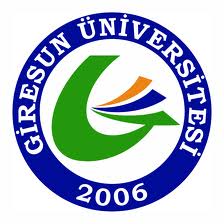 GİRESUN ÜNİVERSİTESİTIP FAKÜLTESİDÖNEM I AKADEMİK TAKVİMİ2016 -2017EĞİTİM-ÖĞRETİM YILIYÖNETİCİLERİMİZGİRESUN ÜNİVERSİTESİTIP FAKÜLTESİDÖNEM I2016 – 2017 EĞİTİM – ÖĞRETİM YILI(19 EYLÜL 2016 – 02 HAZİRAN 2017)GİRESUN ÜNİVERSİTESİTIP FAKÜLTESİDÖNEM I2016 – 2017 EĞİTİM – ÖĞRETİM YILI(19 EYLÜL 2016 – 02 HAZİRAN 2017)								35 Hafta/ 853 SAATGİRESUN ÜNİVERSİTESİ TIP FAKÜLTESİ2016 – 2017 EĞİTİM – ÖĞRETİM YILIDÖNEM IDERS KURULU I(19 EYLÜL 2016 –  09 KASIM 2016)					8 Hafta/ 185 SAATGİRESUN ÜNİVERSİTESİ TIP FAKÜLTESİ2016 – 2017 EĞİTİM – ÖĞRETİM YILIDÖNEM IDERS KURULU II(14 KASIM 2016  –  18 OCAK 2017)					10 Hafta / 235 SAATGİRESUN ÜNİVERSİTESİ TIP FAKÜLTESİ2016 – 2017 EĞİTİM – ÖĞRETİM YILIDÖNEM IDERS KURULU III(06 ŞUBAT 2017 –  29 MART 2017)					8 Hafta / 228 SAATGİRESUN ÜNİVERSİTESİ TIP FAKÜLTESİ2016 – 2017 EĞİTİM – ÖĞRETİM YILIDÖNEM IDERS KURULU IV(03 NİSAN 2017 –  31 MAYIS 2017)					9 Hafta/ 205 SAATDÖNEM IDERS PROGRAMIGİRESUN ÜNİVERSİTESİ TIP FAKÜLTESİ2016 – 2017 EĞİTİM – ÖĞRETİM YILIDÖNEM IDERS KURULU I(19 EYLÜL 2016 –  09 KASIM 2016)					8 Hafta / 185 SAATI. HAFTA                                              DÖNEM I DERS KURULU I19 EYLÜL 2016 PAZARTESİ20 EYLÜL 2016 SALI21 EYLÜL 2016 ÇARŞAMBA22 EYLÜL 2016 PERŞEMBE23 EYLÜL 2016 CUMAII. HAFTA                                            DÖNEM I DERS KURULU I26 EYLÜL 2016 PAZARTESİ27 EYLÜL 2016 SALI28 EYLÜL 2016 ÇARŞAMBA29 EYLÜL 2016 PERŞEMBE30 EYLÜL 2016 CUMAIII. HAFTA                                                  DÖNEM I DERS KURULU I03 EKİM 2016 PAZARTESİ04 EKİM 2016SALI05 EKİM 2016ÇARŞAMBA06 EKİM 2016PERŞEMBE07 EKİM 2016CUMAIV. HAFTA                                               DÖNEM I DERS KURULU I10 EKİM 2016PAZARTESİ11 EKİM 2016SALI12 EKİM 2016ÇARŞAMBA13 EKİM 2016PERŞEMBE14 EKİM 2016CUMAV. HAFTA                                                DÖNEM I DERS KURULU I17 EKİM 2016PAZARTESİ18 EKİM 2016 SALI19 EKİM 2016ÇARŞAMBA20 EKİM 2016PERŞEMBE21 EKİM 2016CUMAVI. HAFTA                                           DÖNEM I DERS KURULU I24 EKİM 2016PAZARTESİ25 EKİM 2016SALI26 EKİM 2016ÇARŞAMBA27 EKİM 2016PERŞEMBE28 EKİM 2016CUMAVII. HAFTA                                             DÖNEM I DERS KURULU I31 EKİM 2016PAZARTESİ01 KASIM 2016SALI02 KASIM 2016ÇARŞAMBA03 KASIM 2016PERŞEMBE04 KASIM 2016 CUMAVIII. HAFTA                                             DÖNEM I DERS KURULU I07 KASIM 2016PAZARTESİ08 KASIM 2016SALI09 KASIM 2016ÇARŞAMBA10 KASIM 2016PERŞEMBE11 KASIM 2016CUMAGİRESUN ÜNİVERSİTESİ TIP FAKÜLTESİ2016 – 2017 EĞİTİM – ÖĞRETİM YILIDÖNEM IDERS KURULU II(14 KASIM 2016  –  18 OCAK 2017)					10 Hafta / 235 SAATI. HAFTA                                      DÖNEM I DERS KURULU II14 KASIM 2016 PAZARTESİ15 KASIM 2016 SALI16 KASIM 2016 ÇARŞAMBA17 KASIM 2016 PERŞEMBE18 KASIM 2016 CUMAII. HAFTA                                      DÖNEM I DERS KURULU II21 KASIM 2016 PAZARTESİ22 KASIM 2016 SALI23 KASIM 2016 ÇARŞAMBA24 KASIM 2016 PERŞEMBE25 KASIM 2016 CUMAIII. HAFTA                                      DÖNEM I DERS KURULU II28 KASIM 2016 PAZARTESİ29 KASIM 2016SALI30 KASIM 2016ÇARŞAMBA01 ARALIK 2016 PERŞEMBE02 ARALIK 2016 CUMAIV. HAFTA                                      DÖNEM I DERS KURULU II05 ARALIK 2016 PAZARTESİ06 ARALIK 2016 SALI07 ARALIK 2016 ÇARŞAMBA08 ARALIK 2016 PERŞEMBE09 ARALIK 2016 CUMAV. HAFTA                                      DÖNEM I DERS KURULU II12 ARALIK 2016 PAZARTESİ13 ARALIK 2016 SALI14 ARALIK 2016 ÇARŞAMBA15 ARALIK 2016 PERŞEMBE16 ARALIK 2016 CUMAVI. HAFTA                                      DÖNEM I DERS KURULU II19 ARALIK 2016 PAZARTESİ20 ARALIK 2016 SALI21 ARALIK 2016 ÇARŞAMBA22 ARALIK 2016 PERŞEMBE23 ARALIK 2016 CUMAVII. HAFTA                                      DÖNEM I DERS KURULU II26 ARALIK 2016 PAZARTESİ27 ARALIK 2016 SALI27 ARALIK 2016 ÇARŞAMBA28 ARALIK 2016 PERŞEMBE29 ARALIK 2016 CUMAVIII. HAFTA                                      DÖNEM I DERS KURULU II02 OCAK 2017 PAZARTESİ03 OCAK 2017SALI04 OCAK 2017ÇARŞAMBA05 OCAK 2017PERŞEMBE06 OCAK 2017CUMAIX. HAFTA                                      DÖNEM I DERS KURULU II09 OCAK 2017PAZARTESİ10 OCAK 2017SALI11 OCAK 2017ÇARŞAMBA12 OCAK 2017PERŞEMBE13 OCAK 2017CUMAX. HAFTA                                      DÖNEM I DERS KURULU II16 OCAK 2017PAZARTESİ17 OCAK 2017SALI18 OCAK 2017ÇARŞAMBA19 OCAK 2017 PERŞEMBE20 OCAK 2017CUMA23 OCAK – 03 ŞUBAT 2017 YARIYIL TATİLİGİRESUN ÜNİVERSİTESİ TIP FAKÜLTESİ2016 – 2017 EĞİTİM – ÖĞRETİM YILIDÖNEM IDERS KURULU III(06 ŞUBAT 2017 –  29 MART 2017)					8 Hafta / 228 SAATI. HAFTA                                     DÖNEM I DERS KURULU III06 ŞUBAT 2017 PAZARTESİ07 ŞUBAT 2017SALI08 ŞUBAT 2017ÇARŞAMBA09 ŞUBAT 2017PERŞEMBE10 ŞUBAT 2017CUMAII. HAFTA                                      DÖNEM I  DERS KURULU III13 ŞUBAT 2017 PAZARTESİ14 ŞUBAT 2017SALI15 ŞUBAT 2017ÇARŞAMBA16 ŞUBAT 2017PERŞEMBE17 ŞUBAT 2017CUMAIII. HAFTA                                      DÖNEM I  DERS KURULU III20 ŞUBAT 2017PAZARTESİ21 ŞUBAT 2017SALI22 ŞUBAT 2017ÇARŞAMBA23 ŞUBAT 2017PERŞEMBE24 ŞUBAT 2017CUMAIV. HAFTA                                      DÖNEM I DERS KURULU III27 ŞUBAT 2017PAZARTESİ28 ŞUBAT 2017SALI01 MART 2017 ÇARŞAMBA02 MART 2017PERŞEMBE03 MART 2017CUMAV. HAFTA                                      DÖNEM I  DERS KURULU III06 MART 2017PAZARTESİ07 MART 2017SALI08 MART 2017ÇARŞAMBA09 MART 2017PERŞEMBE10 MART 2017CUMAVI. HAFTA                                      DÖNEM I DERS KURULU III13 MART 2017PAZARTESİ14 MART 2017SALI15 MART 2017ÇARŞAMBA16 MART 2017PERŞEMBE17 MART 2017CUMAVII. HAFTA                                      DÖNEM I  DERS KURULU III20 MART 2017PAZARTESİ21 MART 2017SALI22 MART 2017ÇARŞAMBA23 MART 2017PERŞEMBE24 MART 2017CUMAVIII. HAFTA                                      DÖNEM I DERS KURULU III27 MART 2017PAZARTESİ28 MART 2017SALI29 MART 2017ÇARŞAMBA30 MART 2017PERŞEMBE31 MART 2017CUMAGİRESUN ÜNİVERSİTESİ TIP FAKÜLTESİ2016 – 2017 EĞİTİM – ÖĞRETİM YILIDÖNEM IDERS KURULU IV(03 NİSAN 2017 –  31 MAYIS 2017)					9 Hafta/ 205 SAAT I. HAFTA                                      DÖNEM I DERS KURULU IV03 NİSAN 2017 PAZARTESİ04 NİSAN 2017SALI05 NİSAN 2017ÇARŞAMBA06 NİSAN 2017PERŞEMBE07 NİSAN 2017CUMAII. HAFTA                                      DÖNEM I DERS KURULU IV10 NİSAN 2017PAZARTESİ11 NİSAN 2017SALI12 NİSAN 2017ÇARŞAMBA13 NİSAN 2017PERŞEMBE14 NİSAN 2017CUMAIII. HAFTA                                      DÖNEM I DERS KURULU IV17 NİSAN 2017PAZARTESİ18 NİSAN 2017SALI19 NİSAN 2017ÇARŞAMBA20 NİSAN 2017PERŞEMBE21 NİSAN 2017CUMAIV. HAFTA                                      DÖNEM I DERS KURULU IV24 NİSAN 2017PAZARTESİ25 NİSAN 2017SALI26 NİSAN 2017ÇARŞAMBA27 NİSAN 2017PERŞEMBE28 NİSAN 2017CUMAV. HAFTA DÖNEM I DERS KURULU IV01 MAYIS 2017 PAZARTESİ02 MAYIS 2017SALI03 MAYIS 2017ÇARŞAMBA04 MAYIS 2017PERŞEMBE05 MAYIS 2017CUMAVI. HAFTA                                      DÖNEM I DERS KURULU IV08 MAYIS 2017PAZARTESİ09 MAYIS 2017SALI10 MAYIS 2017ÇARŞAMBA11 MAYIS 2017PERŞEMBE12 MAYIS 2017CUMAVII. HAFTA                                      DÖNEM I DERS KURULU IV15 MAYIS 2017PAZARTESİ16 MAYIS 2017SALI17 MAYIS 2017ÇARŞAMBA18 MAYIS 2017PERŞEMBE19 MAYIS 2017CUMAVIII. HAFTA                                      DÖNEM I DERS KURULU IV22 MAYIS 2017PAZARTESİ23 MAYIS 2017SALI24 MAYIS 2017ÇARŞAMBA25 MAYIS 2017PERŞEMBE26 MAYIS 2017CUMAIX. HAFTA                                      DÖNEM I DERS KURULU IV29 MAYIS 2017PAZARTESİ30 MAYIS 2017SALI31 MAYIS 2017ÇARŞAMBA01 HAZİRAN 2017 PERŞEMBE02 HAZİRAN 2017 CUMAREKTÖRPROF. DR. CEVDET COŞKUNPROF. DR. CEVDET COŞKUNREKTÖR YARDIMCISIPROF. DR. MUSTAFA CİNPROF. DR. MUSTAFA CİNREKTÖR YARDIMCISIPROF. DR. SERKAN SOYLUPROF. DR. SERKAN SOYLUDEKAN VEKİLİPROF. DR. CEVDET COŞKUN PROF. DR. CEVDET COŞKUN DEKAN YARDIMCISIDOÇ. DR. CİHANGİR AKDEMİRDOÇ. DR. CİHANGİR AKDEMİRDEKAN YARDIMCISI DOÇ.DR. AHMET KARAGÖZDOÇ.DR. AHMET KARAGÖZTEMEL TIP BİLİMLERİ BÖLÜM BAŞKANIPROF. DR. SEMBOL YILDIRMAKPROF. DR. SEMBOL YILDIRMAKDAHİLİ TIP BİLİMLERİ BÖLÜM BAŞKANIPROF. DR. CANAN ÇELİKPROF. DR. CANAN ÇELİKCERRAHİ TIP BİLİMLERİ BÖLÜM BAŞKANIPROF. DR. ALPASLAN APANPROF. DR. ALPASLAN APANDÖNEM I KOORDİNATÖRÜDÖNEM I KOORDİNATÖR YRD.DÖNEM I KOORDİNATÖR YRD.DÖNEM I KOORDİNATÖRÜDÖNEM I KOORDİNATÖR YRD.DÖNEM I KOORDİNATÖR YRD.YRD. DOÇ. DR. EGEMEN AKGÜNYRD. DOÇ. DR. EBRU ALPYRD. DOÇ. DR. HAKAN YÜZÜAKDÖNEM II KOORDİNATÖRÜDÖNEM II KOORDİNATÖR YRD.DÖNEM II KOORDİNATÖR YRD.YRD. DOÇ. DR. MEHMET ALKANATYRD. DOÇ. DR. BERNA TEZCANYRD. DOÇ. DR. EMEL UZUNOĞLU KARAGÖZYRD. DOÇ. DR. MEHMET ALKANATYRD. DOÇ. DR. BERNA TEZCANYRD. DOÇ. DR. EMEL UZUNOĞLU KARAGÖZDÖNEM III KOORDİNATÖRÜDÖNEM III KOORDİNATÖR YRD.DÖNEM III KOORDİNATÖR YRD.DOÇ. DR. URAL OĞUZDOÇ. DR. SELÇUK TAKIRYRD. DOÇ. DR. İLKER İLHANLIDOÇ. DR. URAL OĞUZDOÇ. DR. SELÇUK TAKIRYRD. DOÇ. DR. İLKER İLHANLIDÖNEM IV KOORDİNATÖRÜDÖNEM IV KOORDİNATÖR YRD.DÖNEM IV KOORDİNATÖR YRD.YRD. DOÇ. DR. VEHBİ YAVUZ TOKGÖZDOÇ. DR. ALPTEKİN TOSUNYRD. DOÇ. DR. TUĞRUL KESİCİOĞLUYRD. DOÇ. DR. VEHBİ YAVUZ TOKGÖZDOÇ. DR. ALPTEKİN TOSUNYRD. DOÇ. DR. TUĞRUL KESİCİOĞLUDÖNEM V KOORDİNATÖRÜDÖNEM V KOORDİNATÖR YRD.DÖNEM V KOORDİNATÖR YRD.YRD. DOÇ. DR. İLKNUR YAVUZYRD. DOÇ. DR. SERKAN ÖZENYRD. DOÇ. DR. ÖZLEM KESKİNYRD. DOÇ. DR. İLKNUR YAVUZYRD. DOÇ. DR. SERKAN ÖZENYRD. DOÇ. DR. ÖZLEM KESKİNFAKÜLTE SEKRETERİJALE BİLGİN GENCELJALE BİLGİN GENCELDERS KURULU I8 hafta / 185 SAATDers kurulunun başlaması19 EYLÜL 2016Ders kurulunun bitimi09 KASIM 2016Ders kurulu pratik sınavlar10 KASIM 2016Ders kurulu teorik sınav11 KASIM 2016DERS KURULU II10 hafta /235 SAATDers kurulunun başlaması14 KASIM 2016Ders kurulunun bitimi18 OCAK2017Ders kurulu pratik sınavlar19 OCAK 2017Ders kurulu teorik sınav20 OCAK2017Dönem İçi Yarıyıl Tatili23 Ocak-03 ŞUBAT 2017DERS KURULU III8 hafta / 228 SAATDers kurulunun başlaması06 ŞUBAT2017Ders kurulunun bitimi29 MART 2017Ders kurulu pratik sınavlar30 MART 2017Ders kurulu teorik sınav31 MART 2017 DERS KURULU IV9 hafta / 205 SAATDers kurulunun başlaması03 NİSAN 2017Ders kurulunun bitimi31 MAYIS 2017Ders kurulu pratik sınavlar01 HAZİRAN 2017Ders kurulu teorik sınav02 HAZİRAN 2017TOPLAM35 hafta / 853 SAATDönem Sonu Genel Sınav PRATİK19 HAZİRAN 2017Dönem Sonu Genel Sınav TEORİK20 HAZİRAN 2017Dönem Sonu Bütünleme Sınavı PRATİK03 TEMMUZ 2017Dönem Sonu Bütünleme Sınavı TEORİK04 TEMMUZ 2017DerslerTeorikPratikToplamSoru sayısıKurul DersleriAnatomi38226011Fizyoloji282306Histoloji ve Embriyoloji39306912Tıbbi Biyoloji871710419Tıbbi Biyokimya6977614Tıbbi Mikrobiyoloji2620469Biyofizik6046412Tıp Tarihi ve Etik20-204Acil Tıp Eğitimi8-82Biyoistatistik26-264Tıbbi Beceri Eğitimi144183Davranış Bilimleri20-204Kurul dışı DerslerEnformatik30-30Yabancı Dil84-84Atatürk İlkeleri ve İnkılâp Tarihi56-56Türk Dili56-56Toplumsal Cinsiyet Eşitliği30-30Seçmeli Ders56-56Toplam747106853Serbest Çalışma--565Genel Toplam7471061418100DerslerTeorikPratikToplamSoru SayısıTıbbi Biyokimya1521715Tıbbi Biyoloji3684440Biyofizik22-2220Davranış bilimleri6-65Tıbbi Beceri Eğitimi2-22Tıp tarihi ve etik8-87Biyoistatistik12-1211Yabancı Dil18-18Enformatik6-6Türk Dili12-12Atatürk İlkeleri ve İnkılâp Tarihi12-12Seçmeli Ders14-14Toplumsal Cinsiyet Eşitliği12-12Toplam17510185100DerslerTeorikPratikToplamSoru SayısıTıbbi Biyokimya2052520Tıbbi Biyoloji3133425Biyofizik2643022Davranış bilimleri14-1411Tıbbi Beceri Eğitimi4-43Tıp tarihi ve etik12-129Biyoistatistik14-1410Yabancı Dil24-24Enformatik12-12Türk Dili16-16Atatürk İlkeleri ve İnkılâp Tarihi16-16Seçmeli Ders16-16Toplumsal Cinsiyet Eşitliği18-18Toplam22312235100DerslerTeorikPratikToplamSoru SayısıAnatomi22123421Histoloji ve Embriyoloji17304730Tıbbi Mikrobiyoloji14122616Tıbbi Biyokimya20-2013Tıbbi Biyoloji2062616Acil Tıp Eğitimi4-42Tıbbi Beceri Eğitimi-442Enformatik6-6Yabancı Dil21-21Türk Dili14-14Atatürk İlkeleri ve İnkılâp Tarihi14-14Seçmeli Ders12-12Toplam16464228100DerslerTeorikPratikToplamSoru SayısıAnatomi16102619Fizyoloji2823022Histoloji ve Embriyoloji22-2216Tıbbi Biyokimya14-1410Tıbbi Mikrobiyoloji1282015Biyofizik12-129Acil Tıp Eğitimi4-43Tıbbi Beceri Eğitimi8-86Enformatik6-6Yabancı Dil21-21Türk Dili14-14Atatürk İlkeleri ve İnkılâp Tarihi14-14Seçmeli Ders14-14Toplam18520205100DerslerTeorikPratikToplamSoru SayısıTıbbi Biyokimya1521715Tıbbi Biyoloji3684440Biyofizik22-2220Davranış bilimleri6-65Tıbbi Beceri Eğitimi2-22Tıp tarihi ve etik8-87Biyoistatistik12-1211Yabancı Dil18-18Enformatik6-6Türk Dili12-12Atatürk İlkeleri ve İnkılâp Tarihi12-12Seçmeli Ders14-14Toplumsal Cinsiyet Eşitliği12-12Toplam175 10185100DÖNEM I KOORDİNATÖRÜYRD. DOÇ.DR. EGEMEN AKGÜNDÖNEM I KOORDİNATÖR YRD.YRD. DOÇ. DR. EBRU ALPYRD. DOÇ. DR. HAKAN YÜZÜAKDERS KURULU I SINAV SORUMLUSUYRD. DOÇ. DR. YELDA BİNGÖL ALPASLANDERS KURULU ISINAV SORUMLU YRD.YRD. DOÇ.DR. TUNA SEMERCİI. DERS KURULU ÜYELERİI. DERS KURULU ÜYELERİTIP TARİHİ VE ETİKDOÇ. DR. İLKER ŞENGÜLTIBBİ BİYOKİMYAPROF. DR. SEMBOL YILDIRMAKYRD. DOÇ. DR. MURAT USTAYRD. DOÇ. DR. TUNA SEMERCİTIBBİ BİYOLOJİYRD. DOÇ. DR. EBRU ALPYRD. DOÇ. DR. EGEMEN AKGÜNBİYOFİZİKYRD. DOÇ.DR. YELDA BİNGÖL ALPASLANDAVRANIŞ BİLİMLERİYRD. DOÇ. DR. İLKER İLHANLITIBBİ BECERİ EĞİTİMİYRD. DOÇ. DR. TUĞRUL KESİCİOĞLUBİYOİSTATİSTİKYRD. DOÇ. DR. ESİN AVCI08.30  - 09.20   09.30  - 10.20   10.30  - 11.20      DÖNEM I KOORDİNATÖRLÜĞÜFAKÜLTENİN TANITIMIAKADEMİK PERSONEL VE ÖĞRENCİ TANIŞMA KURUL SİSTEMİ HAKKINDA BİLGİLENDİRMEDÖNEM I DERS SALONU11.30  - 12.20DÖNEM I KOORDİNATÖRLÜĞÜFAKÜLTENİN TANITIMIAKADEMİK PERSONEL VE ÖĞRENCİ TANIŞMA KURUL SİSTEMİ HAKKINDA BİLGİLENDİRMEDÖNEM I DERS SALONU13.30  - 1420   İNGİLİZCEOkt. Şule TURAN14.30  - 15.20   İNGİLİZCEOkt. Şule TURAN15.30  - 16.20İNGİLİZCEOkt. Şule TURAN16.30  - 17.20SERBEST ÇALIŞMA08.30  - 09.20   BİYOFİZİKBiyofiziğe GirişYrd. Doç. Dr. Yelda ALPASLAN09.30  - 10.20   BİYOFİZİKBiyofiziğe GirişYrd. Doç. Dr. Yelda ALPASLAN10.30  - 11.20      T. CİNSİYET EŞİTLİĞİProf. Dr. Aygen TÜRKMEN11.30  - 12.20T. CİNSİYET EŞİTLİĞİProf. Dr. Aygen TÜRKMENÖ Ğ L E     A R A S I13.30  - 1420   14.30  - 15.20   15.30  - 16.20TURK DİLİOkt. Hamza KOÇ16.30  - 17.20TURK DİLİOkt. Hamza KOÇ08.30  - 09.20   SERBEST ÇALIŞMA09.30  - 10.20   TIBBİ BİYOLOJİTıbbi Biyolojiye Giriş Yrd.Doç.Dr. Ebru ALP10.30  - 11.20      TIBBİ BİYOLOJİTıbbi Biyolojiye GirişYrd.Doç.Dr. Ebru ALP11.30  - 12.20TIBBİ BİYOLOJİTıbbi Biyolojiye GirişYrd.Doç.Dr. Ebru ALPÖ Ğ L E     A R A S I13.30  - 1420   T.BİYOKİMYAAtomun Yapısı ve Moleküler Yapılar Yrd. Doç. Dr. Murat USTA14.30  - 15.20   T.BİYOKİMYAKimyasal Bağlar ve ReaktiviteYrd. Doç. Dr. Murat USTA15.30  - 16.20ATATÜRK İLK.İNK.TARYrd. Doç. Dr. Ferhat GÜNGÖR16.30  - 17.20ATATÜRK İLK.İNK.TARYrd. Doç. Dr. Ferhat GÜNGÖR08.30  - 09.20   TIBBİ BİYOLOJİMikroskop Tanıtımı Yrd.Doç.Dr. Egemen AKGÜN09.30  - 10.20   TIBBİ BİYOLOJİ-LABMikroskop Tanıtımı ve KullanımıYrd.Doç.Dr. Egemen AKGÜN10.30  - 11.20      TIBBİ BİYOLOJİ-LABMikroskop Tanıtımı ve KullanımıYrd.Doç.Dr. Egemen AKGÜN11.30  - 12.20TIBBİ BİYOLOJİ-LABMikroskop Tanıtımı ve KullanımıYrd.Doç.Dr. Egemen AKGÜNÖ Ğ L E     A R A S I13.30  - 1420   TIBBİ BİYOLOJİProkaryot ve ÖkaryotlarYrd.Doç.Dr. Ebru ALP14.30  - 15.20   TIBBİ BİYOLOJİProkaryot ve ÖkaryotlarYrd.Doç.Dr. Ebru ALP15.30  - 16.20SEÇMELİ DERS Fotoğrafçılık/Müzik/Beden EğitimiÖğr. Gör. Yunus Türkşad YEGİN/Yrd. Doç. Dr. Zülüf ÖZTUTGAN / Okt. Ajlan SAÇ16.30  - 17.20SEÇMELİ DERS Fotoğrafçılık/Müzik/Beden EğitimiÖğr. Gör. Yunus Türkşad YEGİN/Yrd. Doç. Dr. Zülüf ÖZTUTGAN / Okt. Ajlan SAÇ08.30  - 09.20   SERBEST ÇALIŞMA09.30  - 10.20   SERBEST ÇALIŞMA10.30  - 11.20      BİYOFİZİKBiyomekanikte Temel KavramlarYrd. Doç. Dr. Yelda ALPASLAN11.30  - 12.20BİYOFİZİKBiyomekanikte Temel KavramlarYrd. Doç. Dr. Yelda ALPASLANÖ Ğ L E     A R A S I13.30  - 1420   SERBEST ÇALIŞMA14.30  - 15.20   SERBEST ÇALIŞMA15.30  - 16.20SERBEST ÇALIŞMA16.30  - 17.20SERBEST ÇALIŞMA08.30  - 09.20   BİYOİSTATİSTİKYrd. Doç. Dr. Esin AVCI09.30  - 10.20   BİYOİSTATİSTİKYrd. Doç. Dr. Esin AVCI10.30  - 11.20      ENFORMATİKÖğr. Gör. Sercan KÜLCÜ11.30  - 12.20ENFORMATİKÖğr. Gör. Sercan KÜLCÜÖ Ğ L E     A R A S I13.30  - 1420   İNGİLİZCEOkt. Şule TURAN14.30  - 15.20   İNGİLİZCEOkt. Şule TURAN15.30  - 16.20İNGİLİZCEOkt. Şule TURAN16.30  - 17.20SERBEST ÇALIŞMA08.30  - 09.20   SERBEST ÇALIŞMA09.30  - 10.20   SERBEST ÇALIŞMA10.30  - 11.20      T. CİNSİYET EŞİTLİĞİProf. Dr. Aygen TÜRKMEN11.30  - 12.20T. CİNSİYET EŞİTLİĞİProf. Dr. Aygen TÜRKMENÖ Ğ L E     A R A S I13.30  - 1420   TIBBİ BİYOLOJİCanlıda Enerji DönüşümleriYrd.Doç.Dr. Ebru ALP14.30  - 15.20   TIBBİ BİYOLOJİCanlıda Enerji DönüşümleriYrd.Doç.Dr. Ebru ALP15.30  - 16.20TURK DİLİOkt. Hamza KOÇ16.30  - 17.20TURK DİLİOkt. Hamza KOÇ08.30  - 09.20   09.30  - 10.20   T.BİYOKİMYAAlifatik HidrokarbonlarYrd. Doç. Dr. Murat USTA10.30  - 11.20      T.BİYOKİMYAAromatik Hidrokarbonlar (1/2)Yrd. Doç. Dr. Murat USTA11.30  - 12.20T.BİYOKİMYAAromatik Hidrokarbonlar  (2/2)Yrd. Doç. Dr. Murat USTAÖ Ğ L E     A R A S I13.30  - 1420   BİYOFİZİK    Atomun YapısıYrd. Doç. Dr. Yelda ALPASLAN14.30  - 15.20   BİYOFİZİKKimyasal BağlarYrd. Doç. Dr. Yelda ALPASLAN15.30  - 16.20ATATÜRK İLK.İNK.TARYrd. Doç. Dr. Ferhat GÜNGÖR16.30  - 17.20ATATÜRK İLK.İNK.TARYrd. Doç. Dr. Ferhat GÜNGÖR08.30  - 09.20   09.30  - 10.20      TIBBİ BİYOLOJİBiyomoleküllerYrd.Doç.Dr. Ebru ALP10.30  - 11.20      TIBBİ BİYOLOJİBiyomoleküllerYrd.Doç.Dr. Ebru ALP11.30  - 12.20TIBBİ BİYOLOJİBiyomoleküllerYrd.Doç.Dr. Ebru ALPÖ Ğ L E     A R A S I13.30  - 1420   TIP TARİHİ VE ETİKDoç. Dr. İlker ŞENGÜL14.30  - 15.20   TIP TARİHİ VE ETİKDoç. Dr. İlker ŞENGÜL15.30  - 16.20SEÇMELİ DERS Fotoğrafçılık/Müzik/Beden EğitimiÖğr. Gör. Yunus Türkşad YEGİN/ Yrd. Doç. Dr. Zülüf ÖZTUTGAN / Okt. Ajlan SAÇ16.30  - 17.20SEÇMELİ DERS Fotoğrafçılık/Müzik/Beden EğitimiÖğr. Gör. Yunus Türkşad YEGİN/ Yrd. Doç. Dr. Zülüf ÖZTUTGAN / Okt. Ajlan SAÇ08.30  - 09.20   SERBEST ÇALIŞMA09.30  - 10.20   SERBEST ÇALIŞMA10.30  - 11.20      T.BİYOKİMYALAB: Laboratuvar Güvenliği ve Malzeme TanıtımıT. Biyokimya Öğretim Üyeleri11.30  - 12.20T.BİYOKİMYALAB: Laboratuvar Güvenliği ve Malzeme Tanıtımı T. Biyokimya Öğretim ÜyeleriÖ Ğ L E     A R A S I13.30  - 1420   SERBEST ÇALIŞMA14.30  - 15.20   SERBEST ÇALIŞMA15.30  - 16.20SERBEST ÇALIŞMA16.30  - 17.20SERBEST ÇALIŞMA08.30  - 09.20   BİYOİSTATİSTİKYrd. Doç. Dr. Esin AVCI09.30  - 10.20   BİYOİSTATİSTİKYrd. Doç. Dr. Esin AVCI10.30  - 11.20      TIBBİ BECERİ EĞİTİMİEl yıkama, steril eldiven giyme çıkarma becerisiYrd.Doç.Dr.Tuğrul KESİCİOĞLU11.30  - 12.20TIBBİ BECERİ EĞİTİMİCilt dikişi yerleştirme ve düğümlenmesiYrd.Doç.Dr.Tuğrul KESİCİOĞLUÖ Ğ L E     A R A S I13.30  - 1420   İNGİLİZCEOkt. Şule TURAN14.30  - 15.20   İNGİLİZCEOkt. Şule TURAN15.30  - 16.20   İNGİLİZCEOkt. Şule TURAN16.30 – 17.20SERBEST ÇALIŞMA08.30  - 09.20   SERBEST ÇALIŞMA09.30  - 10.20   T.BİYOKİMYABiyomoleküllerin Fonksiyonel Grupları: Karboksilli Asitler, Esterler, Aminler ve AmitlerYrd. Doç. Dr. Murat USTA10.30  - 11.20      T. CİNSİYET EŞİTLİĞİProf. Dr. Aygen TÜRKMEN11.30  - 12.20T. CİNSİYET EŞİTLİĞİProf. Dr. Aygen TÜRKMENÖ Ğ L E     A R A S I13.30  - 1420   T.BİYOKİMYABiyomoleküllerin Fonksiyonel Grupları: Alkoller ve EterlerYrd. Doç. Dr. Murat USTA14.30  - 15.20   T.BİYOKİMYABiyomoleküllerin Fonksiyonel Grupları: Aldehit ve KetonlarYrd. Doç. Dr. Murat USTA15.30  - 16.20TURK DİLİOkt. Hamza KOÇ16.30  - 17.20TURK DİLİOkt. Hamza KOÇ08.30  - 09.20   SERBEST ÇALIŞMA09.30  - 10.20   SERBEST ÇALIŞMA10.30  - 11.20      SERBEST ÇALIŞMA11.30  - 12.20SERBEST ÇALIŞMAÖ Ğ L E     A R A S I13.30  - 14.20   SERBEST ÇALIŞMA14.30  - 15.20   SERBEST ÇALIŞMA15.30  - 16.20ATATÜRK İLK.İNK.TARYrd. Doç. Dr. Ferhat GÜNGÖR16.30  - 17.20ATATÜRK İLK.İNK.TARYrd. Doç. Dr. Ferhat GÜNGÖR08.30  - 09.20   SERBEST ÇALIŞMA09.30  - 10.20   SERBEST ÇALIŞMA10.30  - 11.20      BİYOFİZİKCanlı Sistemlerin Molekül Yapısı Su ve ÖzellikleriYrd. Doç. Dr. Yelda ALPASLAN11.30  - 12.20BİYOFİZİKCanlı Sistemlerin Molekül YapısıSu ve ÖzellikleriYrd. Doç. Dr. YeldaALPASLANÖ Ğ L E     A R A S I13.30  - 1420   14.30  - 15.20   15.30  - 16.20SEÇMELİ DERSFotoğrafçılık/Müzik/Beden EğitimiÖğr. Gör. Yunus Türkşad YEGİN/ Yrd. Doç. Dr. Zülüf ÖZTUTGAN /Okt. Ajlan SAÇ16.30  - 17.20SEÇMELİ DERSFotoğrafçılık/Müzik/Beden EğitimiÖğr. Gör. Yunus Türkşad YEGİN/ Yrd. Doç. Dr. Zülüf ÖZTUTGAN /Okt. Ajlan SAÇ08.30  - 09.20   09.30  - 10.20   TIBBİ BİYOLOJİHücre OrganizasyonuYrd.Doç.Dr. Ebru ALP10.30  - 11.20      TIBBİ BİYOLOJİHücre OrganizasyonuYrd.Doç.Dr. Ebru ALP11.30  - 12.20TIBBİ BİYOLOJİHücre OrganizasyonuYrd.Doç.Dr. Ebru ALPÖ Ğ L E     A R A S I13.30  - 1420   TIBBİ BİYOLOJİ-LABCanlı/Cansız Hücre İncelenmesi Yrd. Doç. Dr. Ebru ALP14.30  - 15.20   TIBBİ BİYOLOJİ-LABCanlı/Cansız Hücre İncelenmesiYrd. Doç. Dr. Ebru ALP15.30  - 16.20TIBBİ BİYOLOJİ-LABCanlı/Cansız Hücre İncelenmesiYrd. Doç. Dr. Ebru ALP16.30  - 17.2008.30  - 09.20   BİYOİSTATİSTİKYrd. Doç. Dr. Esin AVCI09.30  - 10.20   BİYOİSTATİSTİKYrd. Doç. Dr. Esin AVCI10.30  - 11.20      ENFORMATİKÖğr. Gör. Sercan KÜLCÜ11.30  - 12.20ENFORMATİKÖğr. Gör. Sercan KÜLCÜÖ Ğ L E     A R A S I13.30  - 1420   İNGİLİZCEOkt. Şule TURAN14.30  - 15.20   İNGİLİZCEOkt. Şule TURAN15.30  - 16.20İNGİLİZCEOkt. Şule TURAN16.30  - 17.2008.30  - 09.20   TIBBİ BİYOLOJİHücre ZarıYrd.Doç.Dr. Ebru ALP09.30  - 10.20   TIBBİ BİYOLOJİHücre ZarıYrd.Doç.Dr. Ebru ALP10.30  - 11.20      T. CİNSİYET EŞİTLİĞİProf. Dr. Aygen TÜRKMEN11.30  - 12.20T. CİNSİYET EŞİTLİĞİProf. Dr. Aygen TÜRKMENÖ Ğ L E     A R A S I13.30  - 14.20   BİYOFİZİKIsı- Kinetik KuramıYrd. Doç. Dr. Yelda ALPASLAN14.30  - 15.20   BİYOFİZİKIsı- Kinetik KuramıYrd. Doç. Dr. Yelda ALPASLAN15.30  - 16.20   TURK DİLİOkt. Hamza KOÇ16.30  - 17.20TURK DİLİOkt. Hamza KOÇ08.30  - 09.20   09.30  - 10.20   TIBBİ BİYOLOJİHücre Organelleri IYrd.Doç.Dr. Ebru ALP10.30  - 11.20      TIBBİ BİYOLOJİHücre Organelleri IYrd.Doç.Dr. Ebru ALP11.30  - 12.20TIBBİ BİYOLOJİHücre Organelleri IYrd.Doç.Dr. Ebru ALPÖ Ğ L E     A R A S I13.30  - 14.20   T.BİYOKİMYAStereokimya (1/2)Yrd. Doç. Dr. Murat USTA14.30  - 15.20   T. BİYOKİMYAStereokimya (2/2)Yrd. Doç. Dr. Murat USTA15.30  - 16.20   ATATÜRK İLK.İNK.TARYrd. Doç. Dr. Ferhat GÜNGÖR16.30  - 17.20ATATÜRK İLK.İNK.TARYrd. Doç. Dr. Ferhat GÜNGÖR08.30  - 09.20   09.30  - 10.20   SERBEST ÇALIŞMA10.30  - 11.20      SERBEST ÇALIŞMA11.30  - 12.20SERBEST ÇALIŞMAÖ Ğ L E     A R A S I13.30  - 1420   TIP TARİHİ VE ETİKDoç. Dr. İlker ŞENGÜL14.30  - 15.20   TIP TARİHİ VE ETİKDoç. Dr. İlker ŞENGÜL15.30  - 16.20SEÇMELİ DERS Fotoğrafçılık/Müzik/Beden EğitimiÖğr. Gör. Yunus Türkşad YEGİN / Yrd. Doç. Dr. Zülüf ÖZTUTGAN /Okt. Ajlan SAÇ16.30  - 17.20SEÇMELİ DERS Fotoğrafçılık/Müzik/Beden EğitimiÖğr. Gör. Yunus Türkşad YEGİN / Yrd. Doç. Dr. Zülüf ÖZTUTGAN /Okt. Ajlan SAÇ08.30  - 09.20   DAVRANIŞ BİLİMLERİYrd.Doç.Dr. İlker İLHANLI09.30  - 10.20   DAVRANIŞ BİLİMLERİYrd.Doç.Dr. İlker İLHANLI10.30  - 11.20      BİYOFİZİKBiyoenerjetiğe GirişYrd. Doç. Dr. Yelda ALPASLAN11.30  - 12.20BİYOFİZİKBiyoenerjetiğe GirişYrd. Doç. Dr. Yelda ALPASLANÖ Ğ L E     A R A S I13.30  - 1420   T. BİYOKİMYAHeteroskiklik BileşiklerYrd. Doç. Dr. Murat USTA14.30  - 15.20   15.30  - 16.20SERBEST ÇALIŞMA16.30  - 17.20SERBEST ÇALIŞMA08.30  - 09.20   BİYOİSTATİSTİKYrd. Doç. Dr. Esin AVCI09.30  - 10.20   BİYOİSTATİSTİKYrd. Doç. Dr. Esin AVCI10.30  - 11.20      BİYOFİZİKCanlılarda Enerji AkışıYrd. Doç. Dr. Yelda ALPASLAN11.30  - 12.20BİYOFİZİKCanlılarda Enerji AkışıYrd. Doç. Dr. Yelda ALPASLANÖ Ğ L E     A R A S I13.30  - 1420   TIBBİ BİYOLOJİHücre Organelleri IIYrd.Doç.Dr. Egemen AKGÜN14.30  - 15.20   TIBBİ BİYOLOJİHücre Organelleri IIYrd.Doç.Dr. Egemen AKGÜN15.30  - 16.20TIBBİ BİYOLOJİHücre Organelleri IIYrd.Doç.Dr. Egemen AKGÜN16.30  - 17.2008.30  - 09.20   BİYOFİZİKElektrikYrd. Doç. Dr. Yelda ALPASLAN09.30  - 10.20   BİYOFİZİKElektrikYrd. Doç. Dr. Yelda ALPASLAN10.30  - 11.20      T. CİNSİYET EŞİTLİĞİProf. Dr. Aygen TÜRKMEN11.30  - 12.20T. CİNSİYET EŞİTLİĞİProf. Dr. Aygen TÜRKMENÖ Ğ L E     A R A S I13.30  - 1420   SERBEST ÇALIŞMA14.30  - 15.20   SERBEST ÇALIŞMA15.30  - 16.20SERBEST ÇALIŞMA16.30  - 17.20SERBEST ÇALIŞMA08.30  - 09.20   SERBEST ÇALIŞMA09.30  - 10.20   SERBEST ÇALIŞMA10.30  - 11.20      11.30  - 12.20Ö Ğ L E     A R A S I13.30  - 1420   TIBBİ BİYOLOJİOrganel Bozukluklarına Bağlı HastalıklarYrd.Doç.Dr. Ebru ALP14.30  - 15.20   TIBBİ BİYOLOJİOrganel Bozukluklarına Bağlı HastalıklarYrd.Doç.Dr. Ebru ALP15.30  - 16.20ATATÜRK İLK.İNK.TARYrd. Doç. Dr. Ferhat GÜNGÖR16.30  - 17.20ATATÜRK İLK.İNK.TARYrd. Doç. Dr. Ferhat GÜNGÖR08.30  - 09.20   09.30  - 10.20   10.30  - 11.20      11.30  - 12.2013.30  - 1420   TIBBİ BİYOLOJİMitokondri ve EnerjiYrd.Doç.Dr. Egemen AKGÜN14.30  - 15.20   TIBBİ BİYOLOJİMitokondri ve EnerjiYrd.Doç.Dr. Egemen AKGÜN15.30  - 16.20SEÇMELİ DERS Fotoğrafçılık/Müzik/Beden EğitimiÖğr. Gör. Yunus Türkşad YEGİN / Yrd. Doç. Dr. Zülüf ÖZTUTGAN /Okt. Ajlan SAÇ16.30  - 17.20SEÇMELİ DERS Fotoğrafçılık/Müzik/Beden EğitimiÖğr. Gör. Yunus Türkşad YEGİN / Yrd. Doç. Dr. Zülüf ÖZTUTGAN /Okt. Ajlan SAÇ08.30  - 09.20   SERBEST ÇALIŞMA09.30  - 10.20   SERBEST ÇALIŞMA10.30  - 11.20      BİYOFİZİKHücre Zarı ve İyon KanallarıYrd. Doç. Dr. Yelda ALPASLAN11.30  - 12.20BİYOFİZİKHücre Zarı ve İyon KanallarıYrd. Doç. Dr. Yelda ALPASLANÖ Ğ L E     A R A S I13.30  - 1420   SERBEST ÇALIŞMA14.30  - 15.20   SERBEST ÇALIŞMA15.30  - 16.20SERBEST ÇALIŞMA16.30  - 17.20SERBEST ÇALIŞMA08.30  - 09.20   BİYOİSTATİSTİKYrd. Doç. Dr. Esin AVCI09.30  - 10.20   BİYOİSTATİSTİKYrd. Doç. Dr. Esin AVCI10.30  - 11.20      TIP TARİHİ VE ETİKDoç. Dr. İlker ŞENGÜL11.30  - 12.20TIP TARİHİ VE ETİKDoç. Dr. İlker ŞENGÜLÖ Ğ L E     A R A S I13.30  - 1420   İNGİLİZCEOkt. Şule TURAN14.30  - 15.20   İNGİLİZCEOkt. Şule TURAN15.30  - 16.20İNGİLİZCEOkt. Şule TURAN16.30  - 17.20SERBEST ÇALIŞMA08.30  - 09.20   SERBEST ÇALIŞMA09.30  - 10.20   10.30  - 11.20      T. CİNSİYET EŞİTLİĞİProf. Dr. Aygen TÜRKMEN11.30  - 12.20T. CİNSİYET EŞİTLİĞİProf. Dr. Aygen TÜRKMENÖ Ğ L E     A R A S I13.30  - 1420   DAVRANIŞ BİLİMLERİYrd.Doç.Dr. İlker İLHANLI14.30  - 15.20   DAVRANIŞ BİLİMLERİYrd.Doç.Dr. İlker İLHANLI15.30  - 16.20TURK DİLİOkt. Hamza KOÇ16.30  - 17.20TURK DİLİOkt. Hamza KOÇ08.30  - 09.20   SERBEST ÇALIŞMA09.30  - 10.20   SERBEST ÇALIŞMA10.30  - 11.20      BİYOFİZİKUyarılabilir PotansiyellerYrd. Doç. Dr. Yelda ALPASLAN11.30  - 12.20BİYOFİZİKUyarılabilir PotansiyellerYrd. Doç. Dr. Yelda ALPASLANÖ Ğ L E     A R A S I13.30  - 1420   TIBBİ BİYOLOJİHücre Bölünmeleri IYrd.Doç.Dr. Egemen AKGÜN14.30  - 15.20   TIBBİ BİYOLOJİHücre Bölünmeleri IYrd.Doç.Dr. Egemen AKGÜN15.30  - 16.20TIBBİ BİYOLOJİHücre Bölünmeleri IYrd.Doç.Dr. Egemen AKGÜN16.30  - 17.2008.30  - 09.20   SERBEST ÇALIŞMA09.30  - 10.20   TIBBİ BİYOLOJİHücre Bölünmeleri IIYrd.Doç.Dr. Egemen AKGÜN10.30  - 11.20      TIBBİ BİYOLOJİHücre Bölünmeleri IIYrd.Doç.Dr. Egemen AKGÜN11.30  - 12.20TIBBİ BİYOLOJİHücre Bölünmeleri IIYrd.Doç.Dr. Egemen AKGÜNÖ Ğ L E     A R A S I13.30  - 1420   T.BİYOKİMYASu, pH Kavramı-Tampon Sistemler (1/2)Prof.Dr. Sembol YILDIRMAK14.30  - 15.20   T.BİYOKİMYASu, pH Kavramı-Tampon Sistemler (2/2)Prof.Dr. Sembol YILDIRMAK 15.30  - 16.20SEÇMELİ DERS Fotoğrafçılık/Müzik/Beden EğitimiÖğr. Gör. Yunus Türkşad YEGİN / Yrd. Doç. Dr. Zülüf ÖZTUTGAN /Okt. Ajlan SAÇ16.30  - 17.20SEÇMELİ DERS Fotoğrafçılık/Müzik/Beden EğitimiÖğr. Gör. Yunus Türkşad YEGİN / Yrd. Doç. Dr. Zülüf ÖZTUTGAN /Okt. Ajlan SAÇ08.30  - 09.20   SERBEST ÇALIŞMA09.30  - 10.20   SERBEST ÇALIŞMA10.30  - 11.20      SERBEST ÇALIŞMA11.30  - 12.20SERBEST ÇALIŞMAÖ Ğ L E     A R A S I13.30  - 1420   29 EKİM CUMHURİYET BAYRAMI TATİLİ14.30  - 15.20   29 EKİM CUMHURİYET BAYRAMI TATİLİ15.30  - 16.2029 EKİM CUMHURİYET BAYRAMI TATİLİ16.30  - 17.2029 EKİM CUMHURİYET BAYRAMI TATİLİ08.30  - 09.20   BİYOİSTATİSTİKYrd. Doç. Dr. Esin AVCI09.30  - 10.20   BİYOİSTATİSTİKYrd. Doç. Dr. Esin AVCI10.30  - 11.20      ENFORMATİKÖğr. Gör. Sercan KÜLCÜ11.30  - 12.20ENFORMATİKÖğr. Gör. Sercan KÜLCÜÖ Ğ L E     A R A S I13.30  - 1420   İNGİLİZCEOkt. Şule TURAN14.30  - 15.20   İNGİLİZCEOkt. Şule TURAN15.30  - 16.20İNGİLİZCEOkt. Şule TURAN16.30  - 17.20SERBEST ÇALIŞMA08.30  - 09.20   SERBEST ÇALIŞMA09.30  - 10.20   SERBEST ÇALIŞMA10.30  - 11.20      DAVRANIŞ BİLİMLERİYrd.Doç.Dr. İlker İLHANLI11.30  - 12.20DAVRANIŞ BİLİMLERİYrd.Doç.Dr. İlker İLHANLIÖ Ğ L E     A R A S I13.30  - 1420   TIBBİ BİYOLOJİKalıtım Molekülü Olarak DNAYrd.Doç.Dr. Ebru ALP14.30  - 15.20   TIBBİ BİYOLOJİKalıtım Molekülü Olarak DNAYrd.Doç.Dr. Ebru ALP15.30  - 16.20TURK DİLİOkt. Hamza KOÇ16.30  - 17.20TURK DİLİOkt. Hamza KOÇ08.30  - 09.20   SERBEST ÇALIŞMA09.30  - 10.20   SERBEST ÇALIŞMA10.30  - 11.20      BİYOFİZİKYerel Potansiyeller  ve APYrd. Doç. Dr. Yelda ALPASLAN11.30  - 12.20BİYOFİZİKYerel Potansiyeller ve APYrd. Doç. Dr. Yelda ALPASLANÖ Ğ L E     A R A S I13.30  - 1420   TIBBİ BİYOLOJİDNA ReplikasyonuYrd.Doç.Dr. Ebru ALP14.30  - 15.20   TIBBİ BİYOLOJİDNA ReplikasyonuYrd.Doç.Dr. Ebru ALP15.30  - 16.20ATATÜRK İLK.İNK.TARYrd. Doç. Dr. Ferhat GÜNGÖR16.30  - 17.20ATATÜRK İLK.İNK.TARYrd. Doç. Dr. Ferhat GÜNGÖR08.30  - 09.20   SERBEST ÇALIŞMA09.30  - 10.20   SERBEST ÇALIŞMA10.30  - 11.20      TIP TARİHİ VE ETİKDoç. Dr. İlker ŞENGÜL11.30  - 12.20TIP TARİHİ VE ETİKDoç. Dr. İlker ŞENGÜLÖ Ğ L E     A R A S I13.30  - 1420   T.BİYOKİMYAÇözeltiler, Çözünürlük ve Birim KavramıYrd. Doç. Dr. Tuna SEMERCİ 14.30  - 15.20   T. BİYOKİMYAÇözeltiler, Çözünürlük ve Birim KavramıYrd. Doç. Dr. Tuna SEMERCİ15.30  - 16.20SEÇMELİ DERS Fotoğrafçılık/Müzik/Beden EğitimiÖğr. Gör. Yunus Türkşad YEGİN/ Yrd. Doç. Dr. Zülüf ÖZTUTGAN / Okt. Ajlan SAÇ16.30  - 17.20SEÇMELİ DERS Fotoğrafçılık/Müzik/Beden EğitimiÖğr. Gör. Yunus Türkşad YEGİN/ Yrd. Doç. Dr. Zülüf ÖZTUTGAN / Okt. Ajlan SAÇ08.30  - 09.20   09.30  - 10.20   10.30  - 11.20      TIBBİ BİYOLOJİ-LABDNA izolasyonu ve Agaroz Jelde DNA’ nın YürütülmesiDNA izolasyonu ve Agaroz Jelde DNA’ nın YürütülmesiYrd.Doç.Dr. Egemen AKGÜN11.30  - 12.20TIBBİ BİYOLOJİ-LABDNA izolasyonu ve Agaroz Jelde DNA’ nın YürütülmesiDNA izolasyonu ve Agaroz Jelde DNA’ nın YürütülmesiYrd.Doç.Dr. Egemen AKGÜNÖ Ğ L E     A R A S I13.30  - 1420   SERBEST ÇALIŞMA14.30  - 15.20   SERBEST ÇALIŞMA15.30  - 16.20SERBEST ÇALIŞMA16.30  - 17.20SERBEST ÇALIŞMA08.30  - 09.20   SERBEST ÇALIŞMA09.30  - 10.20   SERBEST ÇALIŞMA10.30  - 11.20      SERBEST ÇALIŞMA11.30  - 12.20SERBEST ÇALIŞMAÖ Ğ L E     A R A S I13.30  - 1420   SERBEST ÇALIŞMA14.30  - 15.20   SERBEST ÇALIŞMA15.30  - 16.20SERBEST ÇALIŞMA16.30  - 17.2008.30  - 09.20   SERBEST ÇALIŞMA09.30  - 10.20   SERBEST ÇALIŞMA10.30  - 11.20      SERBEST ÇALIŞMA11.30  - 12.20SERBEST ÇALIŞMASERBEST ÇALIŞMA13.30  - 1420   SERBEST ÇALIŞMA14.30  - 15.20   SERBEST ÇALIŞMA15.30  - 16.20SERBEST ÇALIŞMA16.30  - 17.20SERBEST ÇALIŞMA08.30  - 09.20   SERBEST ÇALIŞMA09.30  - 10.20   SERBEST ÇALIŞMA10.30  - 11.20      SERBEST ÇALIŞMA11.30  - 12.20SERBEST ÇALIŞMASERBEST ÇALIŞMA13.30  - 1420   SERBEST ÇALIŞMA14.30  - 15.20   SERBEST ÇALIŞMA15.30  - 16.20SERBEST ÇALIŞMA16.30  - 17.20SERBEST ÇALIŞMA08.30  - 09.20   DERS KURULU I PRATİK SINAVLAR09.30  - 10.20   DERS KURULU I PRATİK SINAVLAR10.30  - 11.20      DERS KURULU I PRATİK SINAVLAR11.30  - 12.20DERS KURULU I PRATİK SINAVLARDERS KURULU I PRATİK SINAVLAR13.30  - 1420   DERS KURULU I PRATİK SINAVLAR14.30  - 15.20   DERS KURULU I PRATİK SINAVLAR15.30  - 16.20DERS KURULU I PRATİK SINAVLAR16.30  - 17.20DERS KURULU I PRATİK SINAVLAR08.30  - 09.20   DERS KURULU I TEORİK SINAV09.30  - 10.20   DERS KURULU I TEORİK SINAV10.30  - 11.20      DERS KURULU I TEORİK SINAV11.30  - 12.20DERS KURULU I TEORİK SINAVDERS KURULU I TEORİK SINAV13.30  - 1420   DERS KURULU I TEORİK SINAV14.30  - 15.20   DERS KURULU I TEORİK SINAV15.30  - 16.20DERS KURULU I TEORİK SINAV16.30  - 17.20DERS KURULU I TEORİK SINAVDerslerTeorikPratikToplamSoru SayısıTıbbi Biyokimya2052520Tıbbi Biyoloji3133425Biyofizik2643022Davranış bilimleri14-1411Tıbbi Beceri Eğitimi4-43Tıp tarihi ve etik12-129Biyoistatistik14-1410Yabancı Dil24-24Enformatik12-12Türk Dili16-16Atatürk İlkeleri ve İnkılâp Tarihi16-16Seçmeli Ders16-16Toplumsal Cinsiyet Eşitliği18-18Toplam22312235100DÖNEM I KOORDİNATÖRÜYRD. DOÇ. DR. EGEMEN AKGÜNDÖNEM I KOORDİNATÖR YRD.YRD. DOÇ. DR. EBRU ALPYRD. DOÇ. DR. HAKAN YÜZÜAKDERS KURULU II SINAV SORUMLUSUYRD. DOÇ.DR. MURAT USTADERS KURULU II SINAV SORUMLU YRD.YRD. DOÇ. DR. ZÜLEYHA ERİŞGİNII. DERS KURULU ÜYELERİII. DERS KURULU ÜYELERİTIP TARİHİ VE ETİKDOÇ. DR. İLKER ŞENGÜLTIBBİ BİYOKİMYAPROF. DR. SEMBOL YILDIRMAKYRD. DOÇ. DR. MURAT USTAYRD. DOÇ. DR. TUNA SEMERCİTIBBİ BİYOLOJİYRD. DOÇ.DR. EBRU ALPYRD. DOÇ. DR. EGEMEN AKGÜNBİYOFİZİKYRD. DOÇ.DR. YELDA BİNGÖL ALPASLANDAVRANIŞ BİLİMLERİYRD. DOÇ. DR. İLKER İLHANLITIBBİ BECERİ EĞİTİMİDOÇ. DR. İLKER ŞENGÜLYRD. DOÇ. DR. İLKNUR YAVUZBİYOİSTATİSTİKYRD. DOÇ. DR. ESİN AVCI08.30  - 09.20   SERBEST ÇALIŞMA09.30  - 10.20   SERBEST ÇALIŞMA10.30  - 11.20      BİYOFİZİKHücre Membranının EşdeğeriYrd. Doç. Dr. Yelda ALPASLAN11.30  - 12.20BİYOFİZİKHücre Membranının EşdeğeriYrd. Doç. Dr. Yelda ALPASLANÖ Ğ L E     A R A S I13.30  - 1420   İNGİLİZCEOkt. Şule TURAN14.30  - 15.20   İNGİLİZCEOkt. Şule TURAN15.30  - 16.20İNGİLİZCEOkt. Şule TURAN16.30  - 17.2008.30  - 09.20   TIBBİ BİYOLOJİRNA’ nın Yapısı ve ÇeşitleriYrd.Doç.Dr. Egemen AKGÜN09.30  - 10.20   TIBBİ BİYOLOJİRNA’ nın Yapısı ve ÇeşitleriYrd.Doç.Dr. Egemen AKGÜN10.30  - 11.20      T. CİNSİYET EŞİTLİĞİProf. Dr. Aygen TÜRKMEN11.30  - 12.20T. CİNSİYET EŞİTLİĞİProf. Dr. Aygen TÜRKMENÖ Ğ L E     A R A S I13.30  - 1420   T. BİYOKİMYAKarbonhidratlar: Yapı ve Sınıflandırma Yrd. Doç. Dr. Tuna SEMERCİ14.30  - 15.20   T. BİYOKİMYABasit Karbonhidratlar: Monosakkaritler, Disakkaritler ve PolisakkaritlerYrd. Doç. Dr. Tuna SEMERCİ15.30  - 16.20TURK DİLİOkt. Hamza KOÇ16.30  - 17.20TURK DİLİOkt. Hamza KOÇ08.30  - 09.20   SERBEST ÇALIŞMA09.30  - 10.20   SERBEST ÇALIŞMA10.30  - 11.20      TIP TARİHİ VE ETİKDoç. Dr. İlker ŞENGÜL11.30  - 12.20TIP TARİHİ VE ETİKDoç. Dr. İlker ŞENGÜLÖ Ğ L E     A R A S I13.30  - 1420   DAVRANIŞ BİLİMLERİYrd.Doç.Dr. İlker İLHANLI14.30  - 15.20   DAVRANIŞ BİLİMLERİYrd.Doç.Dr. İlker İLHANLI15.30  - 16.20   ATATÜRK İLK.İNK.TARYrd. Doç. Dr. Ferhat GÜNGÖR16.30  - 17.20ATATÜRK İLK.İNK.TARYrd. Doç. Dr. Ferhat GÜNGÖR08.30  - 09.20   SERBEST ÇALIŞMA09.30  - 10.20   SERBEST ÇALIŞMA10.30  - 11.20      11.30  - 12.20T. BİYOKİMYAHeteropolisakkaritler: Glikoproteinler, Glikolipitler, Peptidoglikanlar Yrd. Doç. Dr. Tuna SEMERCİÖ Ğ L E     A R A S I13.30  - 1420   TIBBİ BECERİ EĞİTİMİHasta öyküsü alma, temel muayene becerisiYrd. Doç. Dr. İlknur YAVUZ14.30  - 15.20   TIBBİ BECERİ EĞİTİMİNabız, solunum sayısı, kan basıncı ve vücut sıcaklığı ölçmeYrd. Doç. Dr. İlknur YAVUZ15.30  - 16.20   SEÇMELİ DERS Fotoğrafçılık/Müzik/Beden EğitimiÖğr. Gör. Yunus Türkşad YEGİN/ Yrd. Doç. Dr. Zülüf ÖZTUTGAN/Okt. Ajlan SAÇ16.30  - 17.20SEÇMELİ DERS Fotoğrafçılık/Müzik/Beden EğitimiÖğr. Gör. Yunus Türkşad YEGİN/ Yrd. Doç. Dr. Zülüf ÖZTUTGAN/Okt. Ajlan SAÇ08.30  - 09.20   TIBBİ BİYOLOJİRNA SenteziYrd.Doç.Dr. Egemen AKGÜN09.30  - 10.20   TIBBİ BİYOLOJİRNA SenteziYrd.Doç.Dr. Egemen AKGÜN10.30  - 11.20      BİYOFİZİKElektriksel Bir Dipol Alanında PotansiyellerYrd. Doç. Dr. Yelda ALPASLAN11.30  - 12.20BİYOFİZİKElektriksel Bir Dipol Alanında PotansiyellerYrd. Doç. Dr. Yelda ALPASLANÖ Ğ L E     A R A S I13.30  - 1420   SERBEST ÇALIŞMA14.30  - 15.20   SERBEST ÇALIŞMA15.30  - 16.20   SERBEST ÇALIŞMA16.30  - 17.20SERBEST ÇALIŞMA08.30  - 09.20   BİYOİSTATİSTİKYrd. Doç. Dr. Esin AVCI09.30  - 10.20   BİYOİSTATİSTİKYrd. Doç. Dr. Esin AVCI10.30  - 11.20      ENFORMATİKÖğr. Gör. Sercan KÜLCÜ11.30  - 12.20ENFORMATİKÖğr. Gör. Sercan KÜLCÜÖ Ğ L E     A R A S I13.30  - 1420   T. BİYOKİMYA Glikozaminoglikanlar ve Proteoglikanlar (1/2)Yrd. Doç. Dr. Tuna SEMERCİ14.30  - 15.20   T. BİYOKİMYAGlikozaminoglikanlar ve Proteoglikanlar (2/2)Yrd. Doç. Dr. Tuna SEMERCİ15.30  - 16.20   SERBEST ÇALIŞMA16.30  - 17.20SERBEST ÇALIŞMA08.30  - 09.20   BİYOFİZİKMetabolik Enerjinin İş Yapmakta KullanımıYrd. Doç. Dr. Yelda ALPASLAN09.30  - 10.20   BİYOFİZİKMetabolik Enerjinin İş Yapmakta KullanımıYrd. Doç. Dr. Yelda ALPASLAN10.30  - 11.20      T. CİNSİYET EŞİTLİĞİProf. Dr. Aygen TÜRKMEN11.30  - 12.20T. CİNSİYET EŞİTLİĞİProf. Dr. Aygen TÜRKMENÖ Ğ L E     A R A S I13.30  - 1420   TIBBİ BİYOLOJİGenetik Şifre ve Protein SenteziYrd.Doç.Dr. Egemen AKGÜN14.30  - 15.20   TIBBİ BİYOLOJİGenetik Şifre ve Protein SenteziYrd.Doç.Dr. Egemen AKGÜN15.30  - 16.20   TIBBİ BİYOLOJİGenetik Şifre ve Protein SenteziYrd.Doç.Dr. Egemen AKGÜN16.30  - 17.20SERBEST ÇALIŞMA08.30  - 09.20   SERBEST ÇALIŞMA09.30  - 10.20   T. BİYOKİMYALAB: Spektrofotometre Uygulaması (GRUP I ve II)T. Biyokimya Öğretim Üyeleri10.30  - 11.20      T. BİYOKİMYALAB: Spektrofotometre Uygulaması (GRUP I ve II)T. Biyokimya Öğretim Üyeleri11.30  - 12.20T. BİYOKİMYALAB: Spektrofotometre Uygulaması (GRUP I ve II)T. Biyokimya Öğretim ÜyeleriÖ Ğ L E     A R A S I13.30  - 1420   T. BİYOKİMYALAB: Spektrofotometre Uygulaması (GRUP I ve II)T. Biyokimya Öğretim Üyeleri14.30  - 15.20   T. BİYOKİMYALAB: Spektrofotometre Uygulaması (GRUP I ve II)T. Biyokimya Öğretim Üyeleri15.30  - 16.20   ATATÜRK İLK.İNK.TARYrd. Doç. Dr. Ferhat GÜNGÖR16.30  - 17.20ATATÜRK İLK.İNK.TARYrd. Doç. Dr. Ferhat GÜNGÖR08.30  - 09.20   09.30  - 10.20   TIBBİ BİYOLOJİGen Kontrol MekanizmalarıYrd.Doç.Dr. Egemen AKGÜN10.30  - 11.20      TIBBİ BİYOLOJİGen Kontrol MekanizmalarıYrd.Doç.Dr. Egemen AKGÜN11.30  - 12.20TIBBİ BİYOLOJİGen Kontrol MekanizmalarıYrd.Doç.Dr. Egemen AKGÜNÖ Ğ L E     A R A S I13.30  - 1420   T. BİYOKİMYALipitler: Yapı ve SınıflandırmaYrd. Doç.Dr. Tuna SEMERCİ14.30  - 15.20   DAVRANIŞ BİLİMLERİYrd.Doç.Dr. İlker İLHANLI15.30  - 16.20   DAVRANIŞ BİLİMLERİYrd.Doç.Dr. İlker İLHANLI16.30  - 17.20SERBEST ÇALIŞMA08.30  - 09.20   SERBEST ÇALIŞMA09.30  - 10.20   SERBEST ÇALIŞMA10.30  - 11.20      BİYOFİZİKHücre Zarı için Dipol Tabaka YaklaşımıYrd. Doç. Dr. Yelda ALPASLAN11.30  - 12.20BİYOFİZİKHücre Zarı için Dipol Tabaka YaklaşımıYrd. Doç. Dr. Yelda ALPASLANÖ Ğ L E     A R A S I13.30  - 1420   SERBEST ÇALIŞMA14.30  - 15.20   SERBEST ÇALIŞMA15.30  - 16.20   SERBEST ÇALIŞMA16.30  - 17.20SERBEST ÇALIŞMA08.30  - 09.20   BİYOİSTATİSTİKYrd. Doç. Dr. Esin AVCI09.30  - 10.20   BİYOİSTATİSTİKYrd. Doç. Dr. Esin AVCI10.30  - 11.20      BİYOFİZİKMetabolik Enerjinin İş Yapmakta KullanımıYrd. Doç. Dr. Yelda ALPASLAN11.30  - 12.20BİYOFİZİKMetabolik Enerjinin İş Yapmakta KullanımıYrd. Doç. Dr. Yelda ALPASLANÖ Ğ L E     A R A S I13.30  - 1420   İNGİLİZCEOkt. Şule TURAN14.30  - 15.20   İNGİLİZCEOkt. Şule TURAN15.30  - 16.20   İNGİLİZCEOkt. Şule TURAN16.30  - 17.2008.30  - 09.20   SERBEST ÇALIŞMA09.30  - 10.20   SERBEST ÇALIŞMA10.30  - 11.20      T. CİNSİYET EŞİTLİĞİProf. Dr. Aygen TÜRKMEN11.30  - 12.20T. CİNSİYET EŞİTLİĞİProf. Dr. Aygen TÜRKMENÖ Ğ L E     A R A S I13.30  - 1420   TIBBİ BİYOLOJİHücre Farklılaşması ve Gelişimsel GenetikYrd.Doç.Dr. Ebru ALP14.30  - 15.20   TIBBİ BİYOLOJİHücre Farklılaşması ve Gelişimsel GenetikYrd.Doç.Dr. Ebru ALP15.30  - 16.20TURK DİLİOkt. Hamza KOÇ16.30  - 17.20TURK DİLİOkt. Hamza KOÇ08.30  - 09.20   SERBEST ÇALIŞMA09.30  - 10.20   SERBEST ÇALIŞMA10.30  - 11.20      SERBEST ÇALIŞMA11.30  - 12.20SERBEST ÇALIŞMAÖ Ğ L E     A R A S I13.30  - 1420   T. BİYOKİMYAYağ Asitleri, Açil Gliseroller, Fosfolipitler (1/2) Yrd. Doç.Dr. Tuna SEMERCİ14.30  - 15.20   T. BİYOKİMYAYağ Asitleri, Açil Gliseroller, Fosfolipitler (2/2) Yrd. Doç.Dr. Tuna SEMERCİ15.30  - 16.20   ATATÜRK İLK.İNK.TARYrd. Doç. Dr. Ferhat GÜNGÖR16.30  - 17.20ATATÜRK İLK.İNK.TARYrd. Doç. Dr. Ferhat GÜNGÖR08.30  - 09.20   09.30  - 10.20   TIBBİ BİYOLOJİMutasyonlarYrd.Doç.Dr. Egemen AKGÜN10.30  - 11.20      TIBBİ BİYOLOJİMutasyonlarYrd.Doç.Dr. Egemen AKGÜN11.30  - 12.20TIBBİ BİYOLOJİMutasyonlarYrd.Doç.Dr. Egemen AKGÜNÖ Ğ L E     A R A S I13.30  - 1420   DAVRANIŞ BİLİMLERİYrd.Doç.Dr. İlker İLHANLI14.30  - 15.20   DAVRANIŞ BİLİMLERİYrd.Doç.Dr. İlker İLHANLI15.30  - 16.20   SEÇMELİ DERS Fotoğrafçılık/Müzik/Beden EğitimiÖğr. Gör. Yunus Türkşad YEGİN/ Yrd. Doç. Dr. Zülüf ÖZTUTGAN / Okt. Ajlan SAÇ16.30  - 17.20SEÇMELİ DERS Fotoğrafçılık/Müzik/Beden EğitimiÖğr. Gör. Yunus Türkşad YEGİN/ Yrd. Doç. Dr. Zülüf ÖZTUTGAN / Okt. Ajlan SAÇ08.30  - 09.20   SERBEST ÇALIŞMA09.30  - 10.20   SERBEST ÇALIŞMA10.30  - 11.20      BİYOFİZİKSolunum Biyofiziğine GirişYrd. Doç. Dr. Yelda ALPASLAN11.30  - 12.20BİYOFİZİKSolunum Biyofiziğine GirişYrd. Doç. Dr. Yelda ALPASLANÖ Ğ L E     A R A S I13.30  - 1420   SERBEST ÇALIŞMA14.30  - 15.20   SERBEST ÇALIŞMA15.30  - 16.20SERBEST ÇALIŞMA16.30  - 17.20SERBEST ÇALIŞMA08.30  - 09.20   BİYOİSTATİSTİKYrd. Doç. Dr. Esin AVCI09.30  - 10.20   BİYOİSTATİSTİKYrd. Doç. Dr. Esin AVCI10.30  - 11.20      ENFORMATİKÖğr. Gör. Sercan KÜLCÜ11.30  - 12.20ENFORMATİKÖğr. Gör. Sercan KÜLCÜÖ Ğ L E     A R A S I13.30  - 1420   İNGİLİZCEOkt. Şule TURAN14.30  - 15.20   İNGİLİZCEOkt. Şule TURAN15.30  - 16.20İNGİLİZCEOkt. Şule TURAN16.30  - 17.20SERBEST ÇALIŞMA08.30  - 09.20   TIBBİ BİYOLOJİDNA Tamir MekanizmalarıYrd.Doç.Dr. Egemen AKGÜN09.30  - 10.20   TIBBİ BİYOLOJİDNA Tamir MekanizmalarıYrd.Doç.Dr. Egemen AKGÜN10.30  - 11.20      T. CİNSİYET EŞİTLİĞİProf. Dr. Aygen TÜRKMEN11.30  - 12.20T. CİNSİYET EŞİTLİĞİProf. Dr. Aygen TÜRKMENÖ Ğ L E     A R A S I13.30  - 1420   TIP TARİHİ VE ETİKDoç. Dr. İlker ŞENGÜL14.30  - 15.20   TIP TARİHİ VE ETİKDoç. Dr. İlker ŞENGÜL15.30  - 16.20TURK DİLİOkt. Hamza KOÇ16.30  - 17.20TURK DİLİOkt. Hamza KOÇ08.30  - 09.20   SERBEST ÇALIŞMA09.30  - 10.20   T. BİYOKİMYAİzopren Türevi Lipitler ve KolesterolYrd. Doç.Dr. Tuna SEMERCİ10.30  - 11.20      TIBBİ BECERİ EĞİTİMİBilimsel yayın etiği, tıbbi makale yazımıDoç. Dr. İlker ŞENGÜL11.30  - 12.20TIBBİ BECERİ EĞİTİMİİletişim becerileriDoç. Dr. İlker ŞENGÜLÖ Ğ L E     A R A S I13.30  - 1420   BİYOFİZİKSolunum BiyofiziğiYrd. Doç. Dr. Yelda ALPASLAN14.30  - 15.20   BİYOFİZİKSolunum BiyofiziğiYrd. Doç. Dr. Yelda ALPASLAN15.30  - 16.20   ATATÜRK İLK.İNK.TARYrd. Doç. Dr. Ferhat GÜNGÖR16.30  - 17.20ATATÜRK İLK.İNK.TARYrd. Doç. Dr. Ferhat GÜNGÖR08.30  - 09.20   09.30  - 10.20   T. BİYOKİMYAAmino Asitler: Yapı, Sınıflandırma (1/2) Yrd. Doç. Dr. Murat USTA10.30  - 11.20      T. BİYOKİMYAAmino Asitler: Yapı, Sınıflandırma (2/2) Yrd. Doç. Dr. Murat USTA11.30  - 12.20T. BİYOKİMYAAmino Asitler: Kimyasal Tepkimeleri Yrd. Doç. Dr. Murat USTAÖ Ğ L E     A R A S I13.30  - 1420   TIBBİ BİYOLOJİKanserin Moleküler BiyolojisiYrd. Doç. Dr. Egemen AKGÜN14.30  - 15.20   TIBBİ BİYOLOJİKanserin Moleküler BiyolojisiYrd. Doç. Dr. Egemen AKGÜN15.30  - 16.20   SEÇMELİ DERS Fotoğrafçılık/Müzik/Beden EğitimiÖğr. Gör. Yunus Türkşad YEGİN/ Yrd. Doç. Dr. Zülüf ÖZTUTGAN/Okt. Ajlan SAÇ16.30  - 17.20SEÇMELİ DERS Fotoğrafçılık/Müzik/Beden EğitimiÖğr. Gör. Yunus Türkşad YEGİN/ Yrd. Doç. Dr. Zülüf ÖZTUTGAN/Okt. Ajlan SAÇ08.30  - 09.20   SERBEST ÇALIŞMA09.30  - 10.20   SERBEST ÇALIŞMA10.30  - 11.20      BİYOFİZİKDolaşım Biyofiziğine GirişYrd. Doç. Dr. Yelda ALPASLAN11.30  - 12.20BİYOFİZİKDolaşım Biyofiziğine GirişYrd. Doç. Dr. Yelda ALPASLANÖ Ğ L E     A R A S I13.30  - 1420   DAVRANIŞ BİLİMLERİYrd.Doç.Dr. İlker İLHANLI14.30  - 15.20   DAVRANIŞ BİLİMLERİYrd.Doç.Dr. İlker İLHANLI15.30  - 16.20   SERBEST ÇALIŞMA16.30  - 17.20SERBEST ÇALIŞMA08.30  - 09.20   BİYOİSTATİSTİKYrd. Doç. Dr. Esin AVCI09.30  - 10.20   BİYOİSTATİSTİKYrd. Doç. Dr. Esin AVCI10.30  - 11.20      ENFORMATİKÖğr. Gör. Sercan KÜLCÜ11.30  - 12.20ENFORMATİKÖğr. Gör. Sercan KÜLCÜÖ Ğ L E     A R A S I13.30  - 1420   İNGİLİZCEOkt. Şule TURAN14.30  - 15.20   İNGİLİZCEOkt. Şule TURAN15.30  - 16.20   İNGİLİZCEOkt. Şule TURAN16.30  - 17.2008.30  - 09.20   SERBEST ÇALIŞMA09.30  - 10.20   SERBEST ÇALIŞMA10.30  - 11.20      T. CİNSİYET EŞİTLİĞİProf. Dr. Aygen TÜRKMEN11.30  - 12.20T. CİNSİYET EŞİTLİĞİProf. Dr. Aygen TÜRKMENÖ Ğ L E     A R A S I13.30  - 1420   T. BİYOKİMYAPeptitler: Yapı, Sınıflandırma Yrd. Doç. Dr. Murat USTA14.30  - 15.20   T. BİYOKİMYAPeptitler:  Amino Asitlerin Dizi Analizleri Yrd. Doç. Dr. Murat USTA15.30  - 16.20   TURK DİLİOkt. Hamza KOÇ16.30  - 17.20TURK DİLİOkt. Hamza KOÇ08.30  - 09.20   SERBEST ÇALIŞMA09.30  - 10.20   SERBEST ÇALIŞMA10.30  - 11.20      TIBBİ BİYOLOJİKanserin Moleküler BiyolojisiYrd.Doç.Dr. Egemen AKGÜN11.30  - 12.20TIBBİ BİYOLOJİKanserin Moleküler BiyolojisiYrd.Doç.Dr. Egemen AKGÜN13.30  - 1420   DAVRANIŞ BİLİMLERİYrd.Doç.Dr. İlker İLHANLI14.30  - 15.20   DAVRANIŞ BİLİMLERİYrd.Doç.Dr. İlker İLHANLI15.30  - 16.20   ATATÜRK İLK.İNK.TARYrd. Doç. Dr. Ferhat GÜNGÖR16.30  - 17.20ATATÜRK İLK.İNK.TARYrd. Doç. Dr. Ferhat GÜNGÖR08.30  - 09.20   SERBEST ÇALIŞMA09.30  - 10.20   SERBEST ÇALIŞMA10.30  - 11.20      SERBEST ÇALIŞMA11.30  - 12.20SERBEST ÇALIŞMAÖ Ğ L E     A R A S I13.30  - 1420   TIBBİ BİYOLOJİApoptoz ve YaşlanmaYrd.Doç.Dr. Egemen AKGÜN14.30  - 15.20   TIBBİ BİYOLOJİApoptoz ve YaşlanmaYrd.Doç.Dr. Egemen AKGÜN15.30  - 16.20   SEÇMELİ DERS Fotoğrafçılık/Müzik/Beden EğitimiÖğr. Gör. Yunus Türkşad YEGİN/ Yrd. Doç. Dr. Zülüf ÖZTUTGAN / Okt. Ajlan SAÇ16.30  - 17.20SEÇMELİ DERS Fotoğrafçılık/Müzik/Beden EğitimiÖğr. Gör. Yunus Türkşad YEGİN/ Yrd. Doç. Dr. Zülüf ÖZTUTGAN / Okt. Ajlan SAÇ08.30  - 09.20   09.30  - 10.20   10.30  - 11.20      BİYOFİZİKDolaşım BiyofiziğiYrd. Doç. Dr. Yelda ALPASLAN11.30  - 12.20BİYOFİZİKDolaşım BiyofiziğiYrd. Doç. Dr. Yelda ALPASLANÖ Ğ L E     A R A S I13.30  - 1420   SERBEST ÇALIŞMA14.30  - 15.20   SERBEST ÇALIŞMA15.30  - 16.20   SERBEST ÇALIŞMA16.30  - 17.20SERBEST ÇALIŞMA08.30  - 09.20   SERBEST ÇALIŞMA09.30  - 10.20   SERBEST ÇALIŞMA10.30  - 11.20      ENFORMATİKÖğr. Gör. Sercan KÜLCÜ11.30  - 12.20ENFORMATİKÖğr. Gör. Sercan KÜLCÜÖ Ğ L E     A R A S I13.30  - 1420   İNGİLİZCEOkt. Şule TURAN14.30  - 15.20   İNGİLİZCEOkt. Şule TURAN15.30  - 16.20   İNGİLİZCEOkt. Şule TURAN16.30  - 17.20SERBEST ÇALIŞMA08.30  - 09.20   SERBEST ÇALIŞMA09.30  - 10.20   SERBEST ÇALIŞMA10.30  - 11.20      T. CİNSİYET EŞİTLİĞİProf. Dr. Aygen TÜRKMEN11.30  - 12.20T. CİNSİYET EŞİTLİĞİProf. Dr. Aygen TÜRKMENÖ Ğ L E     A R A S I13.30  - 1420   T. BİYOKİMYAProteinler: Yapı ve Sınıflandırma Yrd. Doç. Dr. Murat USTA14.30  - 15.20   T. BİYOKİMYAFibröz ve Globüler Proteinler Prof.Dr. Sembol YILDIRMAK15.30  - 16.20   TURK DİLİOkt. Hamza KOÇ16.30  - 17.20TURK DİLİOkt. Hamza KOÇ08.30  - 09.20   SERBEST ÇALIŞMA09.30  - 10.20   SERBEST ÇALIŞMA10.30  - 11.20      TIP TARİHİ VE ETİKDoç. Dr. İlker ŞENGÜL11.30  - 12.20TIP TARİHİ VE ETİKDoç. Dr. İlker ŞENGÜLÖ Ğ L E     A R A S I13.30  - 1420   BİYOFİZİKBiyoelektrik Uygulama AraçlarıYrd. Doç. Dr. Yelda ALPASLAN14.30  - 15.20   BİYOFİZİKBiyoelektrik Uygulama AraçlarıYrd. Doç. Dr. Yelda ALPASLAN15.30  - 16.20   SERBEST ÇALIŞMA16.30  - 17.20SERBEST ÇALIŞMA08.30  - 09.20   SERBEST ÇALIŞMA09.30  - 10.20   SERBEST ÇALIŞMA10.30  - 11.20      SERBEST ÇALIŞMA11.30  - 12.20SERBEST ÇALIŞMAÖ Ğ L E     A R A S I13.30  - 1420   DAVRANIŞ BİLİMLERİYrd.Doç.Dr. İlker İLHANLI14.30  - 15.20   DAVRANIŞ BİLİMLERİYrd.Doç.Dr. İlker İLHANLI15.30  - 16.20   SEÇMELİ DERS Fotoğrafçılık/Müzik/Beden EğitimiÖğr. Gör. Yunus Türkşad YEGİN/ Yrd. Doç. Dr. Zülüf ÖZTUTGAN / Okt. Ajlan SAÇ16.30  - 17.20SEÇMELİ DERS Fotoğrafçılık/Müzik/Beden EğitimiÖğr. Gör. Yunus Türkşad YEGİN/ Yrd. Doç. Dr. Zülüf ÖZTUTGAN / Okt. Ajlan SAÇ08.30  - 09.20   SERBEST ÇALIŞMA09.30  - 10.20   SERBEST ÇALIŞMA10.30  - 11.20      BİYOFİZİKBiyolojik İşaretlerin OluşumuYrd. Doç. Dr. Yelda ALPASLAN11.30  - 12.20BİYOFİZİKBiyolojik İşaretlerin OluşumuYrd. Doç. Dr. Yelda ALPASLANÖ Ğ L E     A R A S I13.30  - 1420   14.30  - 15.20   15.30  - 16.20   16.30  - 17.2008.30  - 09.20   BİYOİSTATİSTİKYrd. Doç. Dr. Esin AVCI09.30  - 10.20   BİYOİSTATİSTİKYrd. Doç. Dr. Esin AVCI10.30  - 11.20      TIBBİ BİYOLOJİGenom Organizasyonu, Gen Transferleri ve Gen TedavisiYrd.Doç.Dr. Ebru ALP11.30  - 12.20TIBBİ BİYOLOJİGenom Organizasyonu, Gen Transferleri ve Gen TedavisiYrd.Doç.Dr. Ebru ALPÖ Ğ L E     A R A S I13.30  - 1420   İNGİLİZCEOkt. Şule TURAN14.30  - 15.20   İNGİLİZCEOkt. Şule TURAN15.30  - 16.20   İNGİLİZCEOkt. Şule TURAN16.30  - 17.20SERBEST ÇALIŞMA08.30  - 09.20   SERBEST ÇALIŞMA09.30  - 10.20   SERBEST ÇALIŞMA10.30  - 11.20      T. CİNSİYET EŞİTLİĞİProf. Dr. Aygen TÜRKMEN11.30  - 12.20T. CİNSİYET EŞİTLİĞİProf. Dr. Aygen TÜRKMENÖ Ğ L E     A R A S I13.30  - 1420   TIP TARİHİ VE ETİKDoç. Dr. İlker ŞENGÜL14.30  - 15.20   TIP TARİHİ VE ETİKDoç. Dr. İlker ŞENGÜL15.30  - 16.20TURK DİLİOkt. Hamza KOÇ16.30  - 17.20TURK DİLİOkt. Hamza KOÇ08.30  - 09.20   SERBEST ÇALIŞMA09.30  - 10.20   SERBEST ÇALIŞMA10.30  - 11.20      BİYOFİZİKLAB: Osiloskop Tanıtım ve Ölçüm Alma GRUP IYrd.Doç.Dr. Yelda ALPASLAN11.30  - 12.20BİYOFİZİKLAB: Osiloskop Tanıtım ve Ölçüm Alma GRUP IYrd.Doç.Dr. Yelda ALPASLANÖ Ğ L E     A R A S I13.30  - 1420   BİYOFİZİKLAB: Osiloskop Tanıtım ve Ölçüm Alma GRUP IIYrd.Doç.Dr. Yelda ALPASLAN14.30  - 15.20   BİYOFİZİKLAB: Osiloskop Tanıtım ve Ölçüm Alma GRUP IIYrd.Doç.Dr. Yelda ALPASLAN15.30  - 16.20ATATÜRK İLK.İNK.TARYrd. Doç. Dr. Ferhat GÜNGÖR16.30  - 17.20ATATÜRK İLK.İNK.TARYrd. Doç. Dr. Ferhat GÜNGÖR08.30  - 09.20   SERBEST ÇALIŞMA09.30  - 10.20   SERBEST ÇALIŞMA10.30  - 11.20      TIBBİ BİYOLOJİGenom Organizasyonu, Gen Transferleri ve Gen TedavisiYrd.Doç.Dr. Ebru ALP11.30  - 12.20TIBBİ BİYOLOJİGenom Organizasyonu, Gen Transferleri ve Gen TedavisiYrd.Doç.Dr. Ebru ALPÖ Ğ L E     A R A S I13.30  - 1420   DAVRANIŞ BİLİMLERİYrd.Doç.Dr. İlker İLHANLI14.30  - 15.20   DAVRANIŞ BİLİMLERİYrd.Doç.Dr. İlker İLHANLI15.30  - 16.20SEÇMELİ DERS Fotoğrafçılık/Müzik/Beden EğitimiÖğr. Gör. Yunus Türkşad YEGİN/ Yrd. Doç. Dr. Zülüf ÖZTUTGAN/ Okt. Ajlan SAÇ16.30  - 17.20SEÇMELİ DERS Fotoğrafçılık/Müzik/Beden EğitimiÖğr. Gör. Yunus Türkşad YEGİN/ Yrd. Doç. Dr. Zülüf ÖZTUTGAN/ Okt. Ajlan SAÇ08.30  - 09.20   09.30  - 10.20   10.30  - 11.20      SERBEST ÇALIŞMA11.30  - 12.20SERBEST ÇALIŞMAÖ Ğ L E     A R A S I13.30  - 1420   SERBEST ÇALIŞMA14.30  - 15.20   SERBEST ÇALIŞMA15.30  - 16.20SERBEST ÇALIŞMA16.30  - 17.20SERBEST ÇALIŞMA08.30  - 09.20   BİYOİSTATİSTİKYrd. Doç. Dr. Esin AVCI09.30  - 10.20   BİYOİSTATİSTİKYrd. Doç. Dr. Esin AVCI10.30  - 11.20      ENFORMATİKÖğr. Gör. Sercan KÜLCÜ11.30  - 12.20ENFORMATİKÖğr. Gör. Sercan KÜLCÜÖ Ğ L E     A R A S I13.30  - 1420   İNGİLİZCEOkt. Şule TURAN14.30  - 15.20   İNGİLİZCEOkt. Şule TURAN15.30  - 16.20İNGİLİZCEOkt. Şule TURAN16.30  - 17.20SERBEST ÇALIŞMA08.30  - 09.20   SERBEST ÇALIŞMA09.30  - 10.20   SERBEST ÇALIŞMA10.30  - 11.20      T. CİNSİYET EŞİTLİĞİProf. Dr. Aygen TÜRKMEN11.30  - 12.20T. CİNSİYET EŞİTLİĞİProf. Dr. Aygen TÜRKMENÖ Ğ L E     A R A S I13.30  - 1420   T. BİYOKİMYAHemoglobin ve Miyoglobin: Yapı ve Fonksiyon İlişkisi Prof.Dr. Sembol YILDIRMAK 14.30  - 15.20   T. BİYOKİMYANükleotitler ve Nükleik Asitler: Yapı ve Fonksiyonları Yrd. Doç.Dr. Tuna SEMERCİ15.30  - 16.20TURK DİLİOkt. Hamza KOÇ16.30  - 17.20TURK DİLİOkt. Hamza KOÇ08.30  - 09.20   SERBEST ÇALIŞMA09.30  - 10.20   SERBEST ÇALIŞMA10.30  - 11.20      SERBEST ÇALIŞMA11.30  - 12.20SERBEST ÇALIŞMAÖ Ğ L E     A R A S I13.30  - 1420   TIBBİ BİYOLOJİRekombinant DNA ve İnsan Genom ProjesiYrd.Doç.Dr. Egemen AKGÜN14.30  - 15.20   TIBBİ BİYOLOJİRekombinant DNA ve İnsan Genom ProjesiYrd.Doç.Dr. Egemen AKGÜN15.30  - 16.20ATATÜRK İLK.İNK.TARYrd. Doç. Dr. Ferhat GÜNGÖR16.30  - 17.20ATATÜRK İLK.İNK.TARYrd. Doç. Dr. Ferhat GÜNGÖR08.30  - 09.20   SERBEST ÇALIŞMA09.30  - 10.20   SERBEST ÇALIŞMA10.30  - 11.20      SERBEST ÇALIŞMA11.30  - 12.20SERBEST ÇALIŞMAÖ Ğ L E     A R A S I13.30  - 1420   BİYOFİZİKManyetizmaYrd.Doç. Dr. Yelda ALPASLAN14.30  - 15.20   BİYOFİZİKManyetizmaYrd.Doç.Dr. Yelda ALPASLAN15.30  - 16.20SEÇMELİ DERS Fotoğrafçılık/Müzik/Beden EğitimiÖğr. Gör. Yunus Türkşad YEGİN/ Yrd. Doç. Dr. Zülüf ÖZTUTGAN/ Okt. Ajlan SAÇ16.30  - 17.20SEÇMELİ DERS Fotoğrafçılık/Müzik/Beden EğitimiÖğr. Gör. Yunus Türkşad YEGİN/ Yrd. Doç. Dr. Zülüf ÖZTUTGAN/ Okt. Ajlan SAÇ08.30  - 09.20   SERBEST ÇALIŞMA09.30  - 10.20   SERBEST ÇALIŞMA10.30  - 11.20      T. BİYOKİMYAProtein Ayırma/Tanımlama TeknikleriYrd.Doç. Dr. Murat USTA11.30  - 12.20T. BİYOKİMYAProtein Ayırma/Tanımlama TeknikleriYrd.Doç. Dr. Murat USTAÖ Ğ L E     A R A S I13.30  - 1420   SERBEST ÇALIŞMA14.30  - 15.20   SERBEST ÇALIŞMA15.30  - 16.20SERBEST ÇALIŞMA16.30  - 17.20SERBEST ÇALIŞMA08.30  - 09.20   BİYOİSTATİSTİKYrd. Doç. Dr. Esin AVCI09.30  - 10.20   BİYOİSTATİSTİKYrd. Doç. Dr. Esin AVCI10.30  - 11.20      ENFORMATİKÖğr. Gör. Sercan KÜLCÜ11.30  - 12.20ENFORMATİKÖğr. Gör. Sercan KÜLCÜÖ Ğ L E     A R A S I13.30  - 1420   İNGİLİZCEOkt. Şule TURAN14.30  - 15.20   İNGİLİZCEOkt. Şule TURAN15.30  - 16.20İNGİLİZCEOkt. Şule TURAN16.30  - 17.20SERBEST ÇALIŞMA08.30  - 09.20   SERBEST ÇALIŞMA09.30  - 10.20   SERBEST ÇALIŞMA10.30  - 11.20      T. CİNSİYET EŞİTLİĞİProf. Dr. Aygen TÜRKMEN11.30  - 12.20T. CİNSİYET EŞİTLİĞİProf. Dr. Aygen TÜRKMENÖ Ğ L E     A R A S I13.30  - 1420   TIBBİ BİYOLOJİRekombinant DNA ve İnsan Genom ProjesiYrd.Doç.Dr. Egemen AKGÜN14.30  - 15.20   TIBBİ BİYOLOJİRekombinant DNA ve İnsan Genom ProjesiYrd.Doç.Dr. Egemen AKGÜN15.30  - 16.20TURK DİLİOkt. Hamza KOÇ16.30  - 17.20TURK DİLİOkt. Hamza KOÇ08.30  - 09.20   SERBEST ÇALIŞMA09.30  - 10.20   SERBEST ÇALIŞMA10.30  - 11.20      SERBEST ÇALIŞMA11.30  - 12.20SERBEST ÇALIŞMAÖ Ğ L E     A R A S I13.30  - 1420   BİYOFİZİKGenel TekrarGenel TekrarYrd.Doç.Dr. Yelda ALPASLAN14.30  - 15.20   BİYOFİZİKGenel TekrarGenel TekrarYrd.Doç.Dr. Yelda ALPASLAN15.30  - 16.20ATATÜRK İLK.İNK.TARYrd. Doç. Dr. Ferhat GÜNGÖR16.30  - 17.20ATATÜRK İLK.İNK.TARYrd. Doç. Dr. Ferhat GÜNGÖR08.30  - 09.20   SERBEST ÇALIŞMA09.30  - 10.20   TIBBİ BİYOLOJİ LABPCR ve RFLPYrd.Doç.Dr. Ebru ALP10.30  - 11.20      TIBBİ BİYOLOJİ LABPCR ve RFLPYrd.Doç.Dr. Ebru ALP11.30  - 12.20TIBBİ BİYOLOJİ LABPCR ve RFLPYrd.Doç.Dr. Ebru ALPÖ Ğ L E     A R A S I13.30  - 1420 TIP TARİHİ VE ETİKDoç. Dr. İlker ŞENGÜL14.30  - 15.20TIP TARİHİ VE ETİKDoç. Dr. İlker ŞENGÜL15.30  - 16.20SEÇMELİ DERS Fotoğrafçılık/Müzik/Beden EğitimiÖğr. Gör. Yunus Türkşad YEGİN/ Yrd. Doç. Dr. Zülüf ÖZTUTGAN/ Okt. Ajlan SAÇ16.30  - 17.20SEÇMELİ DERS Fotoğrafçılık/Müzik/Beden EğitimiÖğr. Gör. Yunus Türkşad YEGİN/ Yrd. Doç. Dr. Zülüf ÖZTUTGAN/ Okt. Ajlan SAÇ08.30  - 09.20   SERBEST ÇALIŞMA09.30  - 10.20   SERBEST ÇALIŞMA10.30  - 11.20      TIP TARİHİ VE ETİKDoç. Dr. İlker ŞENGÜL11.30  - 12.20TIP TARİHİ VE ETİKDoç. Dr. İlker ŞENGÜLÖ Ğ L E     A R A S I13.30  - 1420   SERBEST ÇALIŞMA14.30  - 15.20   SERBEST ÇALIŞMA15.30  - 16.20SERBEST ÇALIŞMA16.30  - 17.20SERBEST ÇALIŞMA08.30  - 09.20   SERBEST ÇALIŞMA09.30  - 10.20   SERBEST ÇALIŞMA10.30  - 11.20      SERBEST ÇALIŞMA11.30  - 12.20SERBEST ÇALIŞMAÖ Ğ L E     A R A S I13.30  - 1420   SERBEST ÇALIŞMA14.30  - 15.20   SERBEST ÇALIŞMA15.30  - 16.20SERBEST ÇALIŞMA16.30  - 17.20SERBEST ÇALIŞMA08.30  - 09.20   SERBEST ÇALIŞMA09.30  - 10.20   SERBEST ÇALIŞMA10.30  - 11.20      SERBEST ÇALIŞMA11.30  - 12.20SERBEST ÇALIŞMAÖ Ğ L E     A R A S I13.30  - 1420   SERBEST ÇALIŞMA14.30  - 15.20   SERBEST ÇALIŞMA15.30  - 16.20SERBEST ÇALIŞMA16.30  - 17.20SERBEST ÇALIŞMA08.30  - 09.20   SERBEST ÇALIŞMA09.30  - 10.20   SERBEST ÇALIŞMA10.30  - 11.20      SERBEST ÇALIŞMA11.30  - 12.20SERBEST ÇALIŞMAÖ Ğ L E     A R A S I13.30  - 1420   SERBEST ÇALIŞMA14.30  - 15.20   SERBEST ÇALIŞMA15.30  - 16.20SERBEST ÇALIŞMA16.30  - 17.20SERBEST ÇALIŞMA08.30  - 09.20   KURUL SONU PRATİK SINAVLAR09.30  - 10.20   KURUL SONU PRATİK SINAVLAR10.30  - 11.20      KURUL SONU PRATİK SINAVLAR11.30  - 12.20KURUL SONU PRATİK SINAVLARKURUL SONU PRATİK SINAVLAR13.30  - 1420   KURUL SONU PRATİK SINAVLAR14.30  - 15.20   KURUL SONU PRATİK SINAVLAR15.30  - 16.20KURUL SONU PRATİK SINAVLAR16.30  - 17.20KURUL SONU PRATİK SINAVLAR08.30  - 09.20   KURUL SONU TEORİK SINAV09.30  - 10.20   KURUL SONU TEORİK SINAV10.30  - 11.20      KURUL SONU TEORİK SINAV11.30  - 12.20KURUL SONU TEORİK SINAVKURUL SONU TEORİK SINAV13.30  - 1420   KURUL SONU TEORİK SINAV14.30  - 15.20   KURUL SONU TEORİK SINAV15.30  - 16.20KURUL SONU TEORİK SINAV16.30  - 17.20KURUL SONU TEORİK SINAVDerslerTeorikPratikToplamSoru SayısıAnatomi22123421Histoloji ve Embriyoloji1730 4730Tıbbi Mikrobiyoloji14122616Tıbbi Biyokimya20-2013Tıbbi Biyoloji2062616Acil Tıp Eğitimi4-42Tıbbi Beceri Eğitimi-442Enformatik6-6Yabancı Dil21-21Türk Dili14-14Atatürk İlkeleri ve İnkılâp Tarihi14-14Seçmeli Ders12-12Toplam16464228100DÖNEM I KOORDİNATÖRÜYRD. DOÇ. DR. EGEMEN AKGÜNDÖNEM I KOORDİNATÖR YRD.YRD. DOÇ. DR. EBRU ALPYRD. DOÇ. DR. HAKAN YÜZÜAKDERS KURULU III SINAV SORUMLUSUYRD. DOÇ.DR. ŞAHİN DİREKEL DERS KURULU III SINAV SORUMLU YRD.YRD. DOÇ.DR. NECLA CEBECİ GÜLERIII. DERS KURULU ÜYELERİIII. DERS KURULU ÜYELERİANATOMİYRD. DOÇ.DR. KÜRŞAD AYTEKİNHİSTOLOJİ VE EMBRİYOLOJİYRD. DOÇ. DR. BERNA TEZCAN YRD. DOÇ. DR. ZÜLEYHA ERİŞGİNTIBBİ MİKROBİYOLOJİYRD. DOÇ.DR. ŞAHİN DİREKELTIBBİ BİYOKİMYAPROF: DR: SEMBOL YILDIRMAKYRD. DOÇ. DR. MURAT USTAYRD. DOÇ. DR. TUNA SEMERCİTIBBİ BİYOLOJİYRD. DOÇ. DR. EBRU ALPYRD. DOÇ.DR. EGEMEN AKGÜNACİL TIP EĞİTİMİYRD. DOÇ. DR. MÜCAHİT GÜNAYDINTIBBİ BECERİ EĞİTİMİDOÇ. DR. ÖZGÜN ÇUVAŞ APANYRD. DOÇ. DR.MÜCAHİT GÜNAYDIN08.30  - 09.20   ANATOMİAnatomiye GirişYrd. Doç. Dr. Kürşad AYTEKİN09.30  - 10.20   ANATOMİTerminolojiYrd. Doç. Dr. Kürşad AYTEKİN10.30  - 11.20      ANATOMİKemikler Hakkında Genel BilgiYrd. Doç. Dr. Kürşad AYTEKİN11.30  - 12.20ANATOMİEklemler Hakkında Genel BilgiYrd. Doç. Dr. Kürşad AYTEKİNÖ Ğ L E     A R A S I13.30  - 1420   İNGİLİZCEOkt. Şule TURAN14.30  - 15.20   İNGİLİZCEOkt. Şule TURAN15.30  - 16.20İNGİLİZCEOkt. Şule TURAN16.30  - 17.20SERBEST ÇALIŞMA08.30  - 09.20   09.30  - 10.20   MİKROBİYOLOJİMikrobiyolojiye Giriş ve Mikrop DünyasıYrd. Doç. Dr. Şahin DİREKEL10.30  - 11.20      MİKROBİYOLOJİBakterilerin Morfolojisi ve SınıflandırılmasıYrd. Doç. Dr. Şahin DİREKEL11.30  - 12.20MİKROBİYOLOJİBakterilerin Morfolojisi ve SınıflandırılmasıYrd. Doç. Dr. Şahin DİREKELÖ Ğ L E     A R A S I13.30  - 1420   T. BİYOKİMYAEnzimler: Genel Özellikler Yrd. Doç. Dr. Murat USTA14.30  - 15.20   T. BİYOKİMYAEnzimler: İsimlendirmeYrd. Doç. Dr. Murat USTA15.30  - 16.20TURK DİLİOkt. Hamza KOÇ16.30  - 17.20TURK DİLİOkt. Hamza KOÇ08.30  - 09.20   SERBEST ÇALIŞMA09.30  - 10.20   TIBBİ BİYOLOJİ Temel Genetik Kavramlar Yrd.Doç.Dr. Ebru ALP10.30  - 11.20      TIBBİ BİYOLOJİ Temel Genetik Kavramlar Yrd.Doç.Dr. Ebru ALP11.30  - 12.20TIBBİ BİYOLOJİ Temel Genetik Kavramlar Yrd.Doç.Dr. Ebru ALPÖ Ğ L E     A R A S I13.30  - 1420   ANATOMİKaslar Hakkında Genel BilgiYrd. Doç. Dr. Kürşad AYTEKİN14.30  - 15.20   ANATOMİGenel TekrarYrd. Doç. Dr. Kürşad AYTEKİN15.30  - 16.20ATATÜRK İLK.İNK.TARYrd. Doç. Dr. Ferhat GÜNGÖR16.30  - 17.20ATATÜRK İLK.İNK.TARYrd. Doç. Dr. Ferhat GÜNGÖR08.30  - 09.20   09.30  - 10.20   HİSTOLOJİ VE EMBR.Histolojiye Giriş ve Histolojik TekniklerYrd. Doç. Dr. Züleyha ERİŞGİN10.30  - 11.20      HİSTOLOJİ VE EMBR.Histolojiye Giriş ve Histolojik TekniklerYrd. Doç. Dr. Züleyha ERİŞGİN11.30  - 12.20HİSTOLOJİ ve EMBR.Histolojik Teknikler Lab – Grup IYrd. Doç. Dr. Züleyha ERİŞGİNÖ Ğ L E     A R A S I13.30  - 1420   HİSTOLOJİ ve EMBR.Histolojik Teknikler Lab – Grup IIYrd. Doç. Dr. Züleyha ERİŞGİN14.30  - 15.20   HİSTOLOJİ ve EMBR.Histolojik Teknikler Lab. – Grup IIIYrd. Doç. Dr. Züleyha ERİŞGİN15.30  - 16.20SEÇMELİ DERS Fotoğrafçılık/Müzik/Beden EğitimiÖğr. Gör. Yunus Türkşad YEGİN/ Yrd. Doç. Dr. Zülüf ÖZTUTGAN./ Okt. Ajlan SAÇ16.30  - 17.20SEÇMELİ DERS Fotoğrafçılık/Müzik/Beden EğitimiÖğr. Gör. Yunus Türkşad YEGİN/ Yrd. Doç. Dr. Zülüf ÖZTUTGAN./ Okt. Ajlan SAÇ08.30  - 09.20   ANATOMİNeurocranıum-IProf. Dr. Orhan BAŞ09.30  - 10.20   ANATOMİNeurocranıum-IIProf. Dr. Orhan BAŞ10.30  - 11.20      ANATOMİNeurocranıum-IIIProf. Dr. Orhan BAŞ11.30  - 12.20ANATOMİNeurocranıum-IVProf. Dr. Orhan BAŞÖ Ğ L E     A R A S I13.30  - 1420   ANATOMİNeurocranıum-IIIProf. Dr. Orhan BAŞ14.30  - 15.20   ANATOMİNeurocranıum-IVProf. Dr. Orhan BAŞ15.30  - 16.20ANATOMİLab: NeurocranıumProf. Dr. Orhan BAŞ16.30  - 17.20ANATOMİLab: NeurocranıumProf. Dr. Orhan BAŞ08.30  - 09.20   ACİL TIP EĞİTİMİYrd.Doç.Dr.Mücahit GÜNAYDIN09.30  - 10.20   ACİL TIP EĞİTİMİYrd.Doç.Dr.Mücahit GÜNAYDIN10.30  - 11.20      ENFORMATİKÖğr. Gör. Sercan KÜLCÜ11.30  - 12.20ENFORMATİKÖğr. Gör. Sercan KÜLCÜÖ Ğ L E     A R A S I13.30  - 1420   İNGİLİZCEOkt. Şule TURAN14.30  - 15.20   İNGİLİZCEOkt. Şule TURAN15.30  - 16.20İNGİLİZCEOkt. Şule TURAN16.30  - 17.20SERBEST ÇALIŞMA08.30  - 09.20   TIBBİ BİYOLOJİ Kalıtım KalıplarıYrd.Doç.Dr. Ebru ALP09.30  - 10.20   TIBBİ BİYOLOJİ Kalıtım KalıplarıYrd.Doç.Dr. Ebru ALP10.30  - 11.20      MİKROBİYOLOJİVirüslerin Morfolojisi ve SınıflandırılmasıYrd. Doç. Dr. Şahin DİREKEL11.30  - 12.20MİKROBİYOLOJİVirüslerin Morfolojisi ve SınıflandırılmasıYrd. Doç. Dr. Şahin DİREKELÖ Ğ L E     A R A S I13.30  - 1420   HİSTOLOJİ ve EMBR.Örtü EpiteliYrd. Doç. Dr. Berna TEZCAN14.30  - 15.20   HİSTOLOJİ ve EMBR.Örtü EpiteliYrd. Doç. Dr. Berna TEZCAN15.30  - 16.20TURK DİLİOkt. Hamza KOÇ16.30  - 17.20TURK DİLİOkt. Hamza KOÇ08.30  - 09.20   SERBEST ÇALIŞMA09.30  - 10.20   TIBBİ BİYOLOJİ Kalıtım KalıplarıYrd.Doç.Dr. Ebru ALP10.30  - 11.20      TIBBİ BİYOLOJİ Kalıtım KalıplarıYrd.Doç.Dr. Ebru ALP11.30  - 12.20TIBBİ BİYOLOJİ Kalıtım KalıplarıYrd.Doç.Dr. Ebru ALPÖ Ğ L E     A R A S I13.30  - 1420   MİKROBİYOLOJİMantarların Morfolojisi ve SınıflandırılmasıYrd. Doç. Dr. Şahin DİREKEL14.30  - 15.20   MİKROBİYOLOJİMantarların Morfolojisi ve SınıflandırılmasıYrd. Doç. Dr. Şahin DİREKEL15.30  - 16.20ATATÜRK İLK.İNK.TARYrd. Doç. Dr. Ferhat GÜNGÖR16.30  - 17.20ATATÜRK İLK.İNK.TARYrd. Doç. Dr. Ferhat GÜNGÖR08.30  - 09.20   09.30  - 10.20   HİSTOLOJİ VE EMBR.Örtü Epiteli Lab I. – Grup IYrd. Doç. Dr. Berna TEZCAN10.30  - 11.20      HİSTOLOJİ VE EMBR.Örtü Epiteli Lab I. – Grup IIYrd. Doç. Dr. Berna TEZCAN11.30  - 12.20HİSTOLOJİ VE EMBR.Örtü Epiteli Lab. I– Grup IIIYrd. Doç. Dr. Berna TEZCANÖ Ğ L E     A R A S I13.30  - 1420   TIBBİ BECERİ EĞİTİMİUygulama: Erişkin Temel Yaşam DesteğiDoç.Dr.Özgün Çuvaş APAN14.30  - 15.20   TIBBİ BECERİ EĞİTİMİUygulama: Hava Yolundan Yabancı Cisim Çıkarma BecerisiDoç.Dr.Özgün Çuvaş APAN15.30  - 16.20SEÇMELİ DERS Fotoğrafçılık/Müzik/Beden EğitimiÖğr. Gör. Yunus Türkşad YEGİN/ Yrd. Doç. Dr. Zülüf ÖZTUTGAN/ Okt. Ajlan SAÇ16.30  - 17.20SEÇMELİ DERS Fotoğrafçılık/Müzik/Beden EğitimiÖğr. Gör. Yunus Türkşad YEGİN/ Yrd. Doç. Dr. Zülüf ÖZTUTGAN/ Okt. Ajlan SAÇ08.30  - 09.20   SERBEST ÇALIŞMA09.30  - 10.20   T. BİYOKİMYAEnzim Kinetiği Yrd. Doç. Dr. Murat USTA10.30  - 11.20      T. BİYOKİMYAEnzim KinetiğiYrd. Doç. Dr. Murat USTA11.30  - 12.20T. BİYOKİMYAEnzim Kinetiği Yrd. Doç. Dr. Murat USTAÖ Ğ L E     A R A S I13.30  - 1420   HİSTOLOJİ VE EMBR.Örtü Epiteli Lab II. – Grup IYrd. Doç. Dr. Berna TEZCAN14.30  - 15.20   HİSTOLOJİ VE EMBR.Örtü Epiteli Lab II. – Grup IIYrd. Doç. Dr. Berna TEZCAN15.30  - 16.20HİSTOLOJİ VE EMBR.Örtü Epiteli Lab. II.– Grup IIIYrd. Doç. Dr. Berna TEZCAN16.30  - 17.2008.30  - 09.20   09.30  - 10.20   10.30  - 11.20      HİSTOLOJİ ve EMBR.Salgılama ve Salgı EpiteliYrd. Doç. Dr. Züleyha ERİŞGİN11.30  - 12.20HİSTOLOJİ ve EMBR.Salgılama ve Salgı EpiteliYrd. Doç. Dr. Züleyha ERİŞGİNÖ Ğ L E     A R A S I13.30  - 1420   İNGİLİZCEOkt. Şule TURAN14.30  - 15.20   İNGİLİZCEOkt. Şule TURAN15.30  - 16.20İNGİLİZCEOkt. Şule TURAN16.30  - 17.20SERBEST ÇALIŞMA08.30  - 09.20   MİKROBİYOLOJİ LAB.Mikrobiyoloji Lab. Kullanılan Araç ve Gereçlerin Tanıtımı Grup AYrd. Doç. Dr. Şahin DİREKEL09.30  - 10.20   MİKROBİYOLOJİ LAB.Mikrobiyoloji Lab. Kullanılan Araç ve Gereçlerin Tanıtımı Grup AYrd. Doç. Dr. Şahin DİREKEL10.30  - 11.20      MİKROBİYOLOJİ LAB.Mikrobiyoloji Lab. Kullanılan Araç ve Gereçlerin Tanıtımı Grup BYrd. Doç. Dr. Şahin DİREKEL11.30  - 12.20MİKROBİYOLOJİ LAB.Mikrobiyoloji Lab. Kullanılan Araç ve Gereçlerin Tanıtımı Grup BYrd. Doç. Dr. Şahin DİREKELÖ Ğ L E     A R A S I13.30  - 1420   T. BİYOKİMYAEnzim Aktivitesinin Düzenlenmesi Yrd. Doç. Dr. Murat USTA14.30  - 15.20   T. BİYOKİMYAEnzim Aktivitesinin Düzenlenmesi Yrd. Doç. Dr. Murat USTA15.30  - 16.20TURK DİLİOkt. Hamza KOÇ16.30  - 17.20TURK DİLİOkt. Hamza KOÇ08.30  - 09.20   09.30  - 10.20   HİSTOLOJİ VE EMBR.Salgı Epiteli Lab.Yrd. Doç. Dr. Züleyha ERİŞGİN10.30  - 11.20      HİSTOLOJİ VE EMBR.Salgı Epiteli Lab.Yrd. Doç. Dr. Züleyha ERİŞGİN11.30  - 12.20HİSTOLOJİ VE EMBR.Salgı Epiteli Lab.Yrd. Doç. Dr. Züleyha ERİŞGİNÖ Ğ L E     A R A S I13.30  - 1420   MİKROBİYOLOJİ LAB.Mikrobiyoloji Lab. Kullanılan Araç ve Gereçlerin Tanıtımı Grup CYrd. Doç. Dr. Şahin DİREKEL14.30  - 15.20   MİKROBİYOLOJİ LAB.Mikrobiyoloji Lab. Kullanılan Araç ve Gereçlerin Tanıtımı Grup CYrd. Doç. Dr. Şahin DİREKEL15.30  - 16.20ATATÜRK İLK.İNK.TARYrd. Doç. Dr. Ferhat GÜNGÖR16.30  - 17.20ATATÜRK İLK.İNK.TARYrd. Doç. Dr. Ferhat GÜNGÖR08.30  - 09.20   SERBEST ÇALIŞMA09.30  - 10.20   10.30  - 11.20      11.30  - 12.20T. BİYOKİMYAKlinik Enzimolojiye GirişProf.Dr. Sembol YILDIRMAKÖ Ğ L E     A R A S I13.30  - 1420   TIBBİ BİYOLOJİ EpigenetikYrd.Doç.Dr. Egemen AKGÜN14.30  - 15.20   TIBBİ BİYOLOJİ EpigenetikYrd.Doç.Dr. Egemen AKGÜN15.30  - 16.20SEÇMELİ DERS Fotoğrafçılık/Müzik/Beden EğitimiÖğr. Gör. Yunus Türkşad YEGİN/ Yrd. Doç. Dr. Zülüf ÖZTUTGAN / Okt. Ajlan SAÇ16.30  - 17.20SEÇMELİ DERS Fotoğrafçılık/Müzik/Beden EğitimiÖğr. Gör. Yunus Türkşad YEGİN/ Yrd. Doç. Dr. Zülüf ÖZTUTGAN / Okt. Ajlan SAÇ08.30  - 09.20   09.30  - 10.20   10.30  - 11.20      11.30  - 12.20Ö Ğ L E     A R A S I13.30  - 1420   TIBBİ BİYOLOJİ Popülasyon GenetiğiYrd.Doç.Dr. Ebru ALP14.30  - 15.20   TIBBİ BİYOLOJİ Popülasyon GenetiğiYrd.Doç.Dr. Ebru ALP15.30  - 16.20ANATOMİVıscerocranıum-IProf. Dr. Orhan BAŞ16.30  - 17.20ANATOMİVıscerocranıum-IIProf. Dr. Orhan BAŞ08.30  - 09.20   SERBEST ÇALIŞMA09.30  - 10.20   SERBEST ÇALIŞMA10.30  - 11.20      11.30  - 12.20Ö Ğ L E     A R A S I13.30  - 1420   İNGİLİZCEOkt. Şule TURAN14.30  - 15.20   İNGİLİZCEOkt. Şule TURAN15.30  - 16.20İNGİLİZCEOkt. Şule TURAN16.30  - 17.20SERBEST ÇALIŞMA08.30  - 09.20   SERBEST ÇALIŞMA09.30  - 10.20   TIBBİ BİYOLOJİ Kromozom Yapısı ve DüzensizlikleriYrd.Doç.Dr. Egemen AKGÜN10.30  - 11.20      TIBBİ BİYOLOJİ Kromozom Yapısı ve DüzensizlikleriYrd.Doç.Dr. Egemen AKGÜN11.30  - 12.20TIBBİ BİYOLOJİ Kromozom Yapısı ve DüzensizlikleriYrd.Doç.Dr. Egemen AKGÜNÖ Ğ L E     A R A S I13.30  - 1420   MİKROBİYOLOJİNormal FloraYrd. Doç. Dr. Şahin DİREKEL14.30  - 15.20   MİKROBİYOLOJİNormal FloraYrd. Doç. Dr. Şahin DİREKEL15.30  - 16.20TURK DİLİOkt. Hamza KOÇ16.30  - 17.20TURK DİLİOkt. Hamza KOÇ08.30  - 09.20   SERBEST ÇALIŞMA09.30  - 10.20   T. BİYOKİMYAYağda Çözünen Vitaminler Yrd. Doç. Dr. Tuna SEMERCİ10.30  - 11.20      T. BİYOKİMYAYağda Çözünen VitaminlerYrd. Doç. Dr. Tuna SEMERCİ11.30  - 12.20T. BİYOKİMYAYağda Çözünen Vitaminler Yrd. Doç. Dr. Tuna SEMERCİÖ Ğ L E     A R A S I13.30  - 1420   HİSTOLOJİ VE EMBR.Bağ DokusuYrd. Doç. Dr. Berna TEZCAN14.30  - 15.20   HİSTOLOJİ VE EMBR.Bağ DokusuYrd. Doç. Dr. Berna TEZCAN15.30  - 16.20ATATÜRK İLK.İNK.TARYrd. Doç. Dr. Ferhat GÜNGÖR16.30  - 17.20ATATÜRK İLK.İNK.TARYrd. Doç. Dr. Ferhat GÜNGÖR08.30  - 09.20   SERBEST ÇALIŞMA09.30  - 10.20   TIBBİ BİYOLOJİ Kromozom Yapısı ve DüzensizlikleriYrd.Doç.Dr. Egemen AKGÜN10.30  - 11.20      TIBBİ BİYOLOJİ Kromozom Yapısı ve DüzensizlikleriYrd.Doç.Dr. Egemen AKGÜN11.30  - 12.20TIBBİ BİYOLOJİ Kromozom Yapısı ve DüzensizlikleriYrd.Doç.Dr. Egemen AKGÜNÖ Ğ L E     A R A S I13.30  - 1420   14.30  - 15.20   15.30  - 16.20SEÇMELİ DERS Fotoğrafçılık/Müzik/Beden EğitimiÖğr. Gör. Yunus Türkşad YEGİN/ Yrd. Doç. Dr. Zülüf ÖZTUTGAN./ Okt. Ajlan SAÇ16.30  - 17.20SEÇMELİ DERS Fotoğrafçılık/Müzik/Beden EğitimiÖğr. Gör. Yunus Türkşad YEGİN/ Yrd. Doç. Dr. Zülüf ÖZTUTGAN./ Okt. Ajlan SAÇ08.30  - 09.20   ANATOMİVıscerocranıum-IIIProf. Dr. Orhan BAŞ09.30  - 10.20   ANATOMİArt. TemporomandıbularısProf. Dr. Orhan BAŞ10.30  - 11.20      ANATOMİLab: VıscerocranıumProf. Dr. Orhan BAŞ11.30  - 12.20ANATOMİLab: Vıscerocranıum ve TMEProf. Dr. Orhan BAŞÖ Ğ L E     A R A S I13.30  - 1420   ANATOMİKafa İskeletinin BütünüProf. Dr. Orhan BAŞ14.30  - 15.20   ANATOMİKafa İskeletinin BütünüProf. Dr. Orhan BAŞ15.30  - 16.20ANATOMİLab:  Kafa İskeletinin BütünüProf. Dr. Orhan BAŞ16.30  - 17.20ANATOMİLab:  Kafa İskeletinin BütünüProf. Dr. Orhan BAŞ08.30  - 09.20   HİSTOLOJİ VE EMBR.Bağ Dokusu TipleriYrd. Doç. Dr. Berna TEZCAN09.30  - 10.20   HİSTOLOJİ VE EMBR.Bağ Dokusu TipleriYrd. Doç. Dr. Berna TEZCAN10.30  - 11.20      ENFORMATİKÖğr. Gör. Sercan KÜLCÜ11.30  - 12.20ENFORMATİKÖğr. Gör. Sercan KÜLCÜÖ Ğ L E     A R A S I13.30  - 1420   HİSTOLOJİ VE EMBR.Bağ Dokusu Hücreleri ve Lifleri Lab. – Grup IYrd. Doç. Dr. Berna TEZCAN14.30  - 15.20   HİSTOLOJİ VE EMBR.Bağ Dokusu Hücreleri ve Lifleri Lab. – Grup IIYrd. Doç. Dr. Berna TEZCAN15.30  - 16.20HİSTOLOJİ VE EMBR.Bağ Dokusu Hücreleri ve Lifleri Lab. – Grup IIIYrd. Doç. Dr. Berna TEZCAN16.30  - 17.20SERBEST ÇALIŞMA08.30  - 09.20   09.30  - 10.20   T. BİYOKİMYASuda Çözünen Vitaminler Yrd. Doç. Dr. Tuna SEMERCİ10.30  - 11.20      T. BİYOKİMYASuda Çözünen Vitaminler Yrd. Doç. Dr. Tuna SEMERCİ11.30  - 12.20T. BİYOKİMYASuda Çözünen Vitaminler Yrd. Doç. Dr. Tuna SEMERCİÖ Ğ L E     A R A S I13.30  - 1420   MİKROBİYOLOJİMikroorganizmaların Beslenmesi ve ÜretilmesiYrd. Doç. Dr. Şahin DİREKEL14.30  - 15.20   MİKROBİYOLOJİMikroorganizmaların Beslenmesi ve ÜretilmesiYrd. Doç. Dr. Şahin DİREKEL15.30  - 16.20TURK DİLİOkt. Hamza KOÇ16.30  - 17.20TURK DİLİOkt. Hamza KOÇ08.30  - 09.20   MİKROBİYOLOJİ LAB.Besiyerlerinin Hazırlanması ve Ekim Yöntemleri Grup AYrd. Doç. Dr. Şahin DİREKEL09.30  - 10.20   MİKROBİYOLOJİ LAB.Besiyerlerinin Hazırlanması ve Ekim Yöntemleri Grup AYrd. Doç. Dr. Şahin DİREKEL10.30  - 11.20      MİKROBİYOLOJİ LAB.Besiyerlerinin Hazırlanması ve Ekim Yöntemleri Grup BYrd. Doç. Dr. Şahin DİREKEL11.30  - 12.20MİKROBİYOLOJİ LAB.Besiyerlerinin Hazırlanması ve Ekim Yöntemleri Grup BYrd. Doç. Dr. Şahin DİREKELÖ Ğ L E     A R A S I13.30  - 1420   MİKROBİYOLOJİ LAB.Besiyerlerinin Hazırlanması ve Ekim Yöntemleri Grup CYrd. Doç. Dr. Şahin DİREKEL14.30  - 15.20   MİKROBİYOLOJİ LAB.Besiyerlerinin Hazırlanması ve Ekim Yöntemleri Grup CYrd. Doç. Dr. Şahin DİREKEL15.30  - 16.20ATATÜRK İLK.İNK.TARYrd. Doç. Dr. Ferhat GÜNGÖR16.30  - 17.20ATATÜRK İLK.İNK.TARYrd. Doç. Dr. Ferhat GÜNGÖR08.30  - 09.20   TIBBİ BİYOLOJİ LABPeriferik Kan Hücre KültürüYrd.Doç.Dr. Ebru ALP09.30  - 10.20   TIBBİ BİYOLOJİ LABPeriferik Kan Hücre KültürüYrd.Doç.Dr. Ebru ALP10.30  - 11.20      TIBBİ BİYOLOJİ LABKromozom Boyama ve Bantlama TeknikleriYrd.Doç.Dr. Ebru ALP11.30  - 12.20TIBBİ BİYOLOJİ LABKromozom Boyama ve Bantlama TeknikleriYrd.Doç.Dr. Ebru ALPÖ Ğ L E     A R A S I13.30  - 1420   HİSTOLOJİ VE EMBR.Bağ Dokusu Tipleri Lab. – Grup IYrd. Doç. Dr. Berna TEZCAN14.30  - 15.20   HİSTOLOJİ VE EMBR.Bağ Dokusu Tipleri Lab. – Grup IIYrd. Doç. Dr. Berna TEZCAN15.30  - 16.20HİSTOLOJİ VE EMBR.Bağ Dokusu Tipleri Lab. – Grup IIIYrd. Doç. Dr. Berna TEZCAN16.30  - 17.2008.30  - 09.20   09.30  - 10.20   HİSTOLOJİ VE EMBR.Kemik ve Kıkırdak Dokusu Yrd. Doç. Dr. Berna TEZCAN10.30  - 11.20      HİSTOLOJİ VE EMBR.Kemik ve Kıkırdak Dokusu Yrd. Doç. Dr. Berna TEZCAN11.30  - 12.20HİSTOLOJİ VE EMBR.Kemik ve Kıkırdak DokusuYrd. Doç. Dr. Berna TEZCANÖ Ğ L E     A R A S I13.30  - 1420   SERBEST ÇALIŞMA14.30  - 15.20   SERBEST ÇALIŞMA15.30  - 16.20SERBEST ÇALIŞMA16.30  - 17.20SERBEST ÇALIŞMA08.30  - 09.20   09.30  - 10.20   10.30  - 11.20      ACİL TIP EĞİTİMİYrd.Doç.Dr.Mücahit GÜNAYDIN11.30  - 12.20ACİL TIP EĞİTİMİYrd.Doç.Dr.Mücahit GÜNAYDINÖ Ğ L E     A R A S I13.30  - 1420   İNGİLİZCEOkt. Şule TURAN14.30  - 15.20   İNGİLİZCEOkt. Şule TURAN15.30  - 16.20İNGİLİZCEOkt. Şule TURAN16.30  - 17.2008.30  - 09.20   14 MART TIP BAYRAMI09.30  - 10.20   14 MART TIP BAYRAMI10.30  - 11.20      14 MART TIP BAYRAMI11.30  - 12.2014 MART TIP BAYRAMI14 MART TIP BAYRAMI13.30  - 1420   14 MART TIP BAYRAMI14.30  - 15.20   14 MART TIP BAYRAMI15.30  - 16.2014 MART TIP BAYRAMI16.30  - 17.2014 MART TIP BAYRAMI08.30  - 09.20   MİKROBİYOLOJİMikroorganizmaların Metabolizması ve EnzimleriYrd. Doç. Dr. Şahin DİREKEL09.30  - 10.20   T. BİYOKİMYAOrganizmanın Eser Mineralleri Yrd. Doç. Dr. Tuna SEMERCİ 10.30  - 11.20      T. BİYOKİMYAOrganizmanın Eser Mineralleri Yrd. Doç. Dr. Tuna SEMERCİ11.30  - 12.20T. BİYOKİMYAOrganizmanın Eser Mineralleri Yrd. Doç. Dr. Tuna SEMERCİÖ Ğ L E     A R A S I13.30  - 1420   TIBBİ BECERİ EĞİTİMİUygulama:İm,Sc Enjeksiyon Yapma BecerisiYrd.Doç.Dr.Mücahit GÜNAYDIN14.30  - 15.20   TIBBİ BECERİ EĞİTİMİUygulama:İv Enjeksiyon Ve İv Sıvı Tedavisi Yrd.Doç.Dr.Mücahit GÜNAYDIN15.30  - 16.20ATATÜRK İLK.İNK.TARYrd. Doç. Dr. Ferhat GÜNGÖR16.30  - 17.20ATATÜRK İLK.İNK.TARYrd. Doç. Dr. Ferhat GÜNGÖR08.30  - 09.20   09.30  - 10.20   10.30  - 11.20      TIBBİ BİYOLOJİ LABKaryotip ve Pedigri YöntemiYrd.Doç.Dr. Egemen AKGÜN11.30  - 12.20TIBBİ BİYOLOJİ LABKaryotip ve Pedigri YöntemiYrd.Doç.Dr. Egemen AKGÜNÖ Ğ L E     A R A S I13.30  - 1420   ANATOMİCol.vert., costae ve sternumYrd. Doç. Dr. Kürşad AYTEKİN14.30  - 15.20   ANATOMİCol.vert., costae ve sternumYrd. Doç. Dr. Kürşad AYTEKİN15.30  - 16.20SEÇMELİ DERS Fotoğrafçılık/Müzik/Beden EğitimiÖğr. Gör. Yunus Türkşad YEGİN/ Yrd. Doç. Dr. Zülüf ÖZTUTGAN / Okt. Ajlan SAÇ16.30  - 17.20SEÇMELİ DERS Fotoğrafçılık/Müzik/Beden EğitimiÖğr. Gör. Yunus Türkşad YEGİN/ Yrd. Doç. Dr. Zülüf ÖZTUTGAN / Okt. Ajlan SAÇ08.30  - 09.20   09.30  - 10.20   HİSTOLOJİ VE EMBR.Kıkırdak Dokusu Lab. – Grup IYrd. Doç. Dr. Berna TEZCAN10.30  - 11.20      HİSTOLOJİ VE EMBR.Kıkırdak Dokusu Lab. – Grup IIYrd. Doç. Dr. Berna TEZCAN11.30  - 12.20HİSTOLOJİ VE EMBR.Kıkırdak Dokusu Lab. – Grup IIIYrd. Doç. Dr. Berna TEZCANÖ Ğ L E     A R A S I13.30  - 1420   HİSTOLOJİ VE EMBR.Kemik Dokusu Lab. – Grup IYrd. Doç. Dr. Berna TEZCAN14.30  - 15.20   HİSTOLOJİ VE EMBR.Kemik Dokusu Lab. – Grup IIYrd. Doç. Dr. Berna TEZCAN15.30  - 16.20HİSTOLOJİ VE EMBR.Kemik Dokusu Lab. – Grup IIIYrd. Doç. Dr. Berna TEZCAN16.30  - 17.2008.30  - 09.20   ANATOMİLab: Col.vert., costae ve sternumYrd. Doç. Dr. Kürşad AYTEKİN09.30  - 10.20   ANATOMİLab: Col.vert., costae ve sternumYrd. Doç. Dr. Kürşad AYTEKİN10.30  - 11.20      HİSTOLOJİ VE EMBR.Kas DokusuKas DokusuYrd. Doç. Dr. Züleyha ERİŞGİN11.30  - 12.20HİSTOLOJİ VE EMBR.Kas DokusuKas DokusuYrd. Doç. Dr. Züleyha ERİŞGİNÖ Ğ L E     A R A S I13.30  - 1420   İNGİLİZCEOkt. Şule TURAN14.30  - 15.20   İNGİLİZCEOkt. Şule TURAN15.30  - 16.20İNGİLİZCEOkt. Şule TURAN16.30  - 17.2008.30  - 09.20   09.30  - 10.20   HİSTOLOJİ VE EMBR.Kas Dokusu Lab. – Grup IYrd. Doç. Dr. Züleyha ERİŞGİN10.30  - 11.20      HİSTOLOJİ VE EMBR.Kas Dokusu Lab. – Grup IIYrd. Doç. Dr. Züleyha ERİŞGİN11.30  - 12.20HİSTOLOJİ VE EMBR.Kas Dokusu Lab. – Grup IIIYrd. Doç. Dr. Züleyha ERİŞGİNÖ Ğ L E     A R A S I13.30  - 1420   MİKROBİYOLOJİMikroorganizmaların Metabolizması ve EnzimleriYrd. Doç. Dr. Şahin DİREKEL14.30  - 15.20   MİKROBİYOLOJİMikroorganizmaların Metabolizması ve EnzimleriYrd. Doç. Dr. Şahin DİREKEL15.30  - 16.20TURK DİLİOkt. Hamza KOÇ16.30  - 17.20TURK DİLİOkt. Hamza KOÇ08.30  - 09.20   HİSTOLOJİ VE EMBR.Sinir Dokusu HistolojisiSinir Dokusu HistolojisiYrd. Doç. Dr. Züleyha ERİŞGİN09.30  - 10.20   HİSTOLOJİ VE EMBR.Sinir Dokusu HistolojisiSinir Dokusu HistolojisiYrd. Doç. Dr. Züleyha ERİŞGİN10.30  - 11.20      ANATOMİLab Col.vert.,costae ve sternum eklemleriYrd. Doç. Dr. Kürşad AYTEKİN11.30  - 12.20ANATOMİLab Col.vert.,costae ve sternum eklemleriYrd. Doç. Dr. Kürşad AYTEKİNÖ Ğ L E     A R A S I13.30  - 1420   TIBBİ BİYOLOJİGenotip Fenotip İlişkisiYrd.Doç.Dr. Ebru ALP14.30  - 15.20   TIBBİ BİYOLOJİGenotip Fenotip İlişkisiYrd.Doç.Dr. Ebru ALP15.30  - 16.20ATATÜRK İLK.İNK.TARYrd. Doç. Dr. Ferhat GÜNGÖR16.30  - 17.20ATATÜRK İLK.İNK.TARYrd. Doç. Dr. Ferhat GÜNGÖR08.30  - 09.20   09.30  - 10.20   T. BİYOKİMYAOrganizmanın Major MineralleriYrd. Doç. Dr. Tuna SEMERCİ  10.30  - 11.20      T. BİYOKİMYAOrganizmanın Major Mineralleri Yrd. Doç. Dr. Tuna SEMERCİ 11.30  - 12.20T. BİYOKİMYAPlazma Osmotik Basıncı ve Elektrolit DengesiYrd. Doç. Dr. Murat USTAÖ Ğ L E     A R A S I13.30  - 1420   ANATOMİCol.vert., costae ve sternum eklemleriYrd. Doç. Dr. Kürşad AYTEKİN14.30  - 15.20   ANATOMİCol.vert., costae ve sternum eklemleriYrd. Doç. Dr. Kürşad AYTEKİN15.30  - 16.20SEÇMELİ DERS Fotoğrafçılık/Müzik/Beden EğitimiÖğr. Gör. Yunus Türkşad YEGİN/ Yrd. Doç. Dr. Zülüf ÖZTUTGAN / Okt. Ajlan SAÇ16.30  - 17.20SEÇMELİ DERS Fotoğrafçılık/Müzik/Beden EğitimiÖğr. Gör. Yunus Türkşad YEGİN/ Yrd. Doç. Dr. Zülüf ÖZTUTGAN / Okt. Ajlan SAÇ08.30  - 09.20   SERBEST ÇALIŞMA09.30  - 10.20   HİSTOLOJİ VE EMBR.Sinir Dokusu HistolojisiLab. – Grup IYrd. Doç. Dr. Züleyha ERİŞGİN10.30  - 11.20      HİSTOLOJİ VE EMBR.Sinir Dokusu HistolojisiLab. – Grup IIYrd. Doç. Dr. Züleyha ERİŞGİN11.30  - 12.20HİSTOLOJİ VE EMBR.Sinir Dokusu HistolojisiLab. – Grup IIIYrd. Doç. Dr. Züleyha ERİŞGİNÖ Ğ L E     A R A S I13.30  - 1420   SERBEST ÇALIŞMA14.30  - 15.20   SERBEST ÇALIŞMA15.30  - 16.20SERBEST ÇALIŞMA16.30  - 17.20SERBEST ÇALIŞMA08.30  - 09.20   ANATOMİGenel TekrarYrd. Doç. Dr. Kürşad AYTEKİN09.30  - 10.20   ANATOMİGenel TekrarYrd. Doç. Dr. Kürşad AYTEKİN10.30  - 11.20      ENFORMATİKÖğr. Gör. Sercan KÜLCÜ11.30  - 12.20ENFORMATİKÖğr. Gör. Sercan KÜLCÜÖ Ğ L E     A R A S I13.30  - 1420   İNGİLİZCEOkt. Şule TURAN14.30  - 15.20   İNGİLİZCEOkt. Şule TURAN15.30  - 16.20İNGİLİZCEOkt. Şule TURAN16.30  - 17.20SERBEST ÇALIŞMA08.30  - 09.20   09.30  - 10.20   10.30  - 11.20      SERBEST ÇALIŞMA11.30  - 12.20SERBEST ÇALIŞMAÖ Ğ L E     A R A S I13.30  - 1420   ANATOMİLab: Genel TekrarYrd. Doç. Dr. Kürşad AYTEKİN14.30  - 15.20   ANATOMİLab: Genel TekrarYrd. Doç. Dr. Kürşad AYTEKİN15.30  - 16.20TURK DİLİOkt. Hamza KOÇ16.30  - 17.20TURK DİLİOkt. Hamza KOÇ08.30  - 09.20   SERBEST ÇALIŞMA09.30  - 10.20   SERBEST ÇALIŞMA10.30  - 11.20      SERBEST ÇALIŞMA11.30  - 12.20SERBEST ÇALIŞMAÖ Ğ L E     A R A S I13.30  - 1420   SERBEST ÇALIŞMA14.30  - 15.20   SERBEST ÇALIŞMA15.30  - 16.20SERBEST ÇALIŞMA16.30  - 17.20SERBEST ÇALIŞMA08.30  - 09.20   KURUL SONU PRATİK SINAVLAR09.30  - 10.20   KURUL SONU PRATİK SINAVLAR10.30  - 11.20      KURUL SONU PRATİK SINAVLAR11.30  - 12.20KURUL SONU PRATİK SINAVLARKURUL SONU PRATİK SINAVLAR13.30  - 1420   KURUL SONU PRATİK SINAVLAR14.30  - 15.20   KURUL SONU PRATİK SINAVLAR15.30  - 16.20KURUL SONU PRATİK SINAVLAR16.30  - 17.20KURUL SONU PRATİK SINAVLAR08.30  - 09.20   KURUL SONU TEORİK SINAV09.30  - 10.20   KURUL SONU TEORİK SINAV10.30  - 11.20      KURUL SONU TEORİK SINAV11.30  - 12.20KURUL SONU TEORİK SINAVKURUL SONU TEORİK SINAV13.30  - 1420   KURUL SONU TEORİK SINAV14.30  - 15.20   KURUL SONU TEORİK SINAV15.30  - 16.20KURUL SONU TEORİK SINAV16.30  - 17.20KURUL SONU TEORİK SINAVDerslerTeorikPratikToplamSoru SayısıAnatomi16102619Fizyoloji2823022Histoloji ve Embriyoloji22-2216Tıbbi Biyokimya14-1410Tıbbi Mikrobiyoloji1282015Biyofizik12-129Acil Tıp Eğitimi4-43Tıbbi Beceri Eğitimi8-86Enformatik6-6Yabancı Dil21-21Türk Dili14-14Atatürk İlkeleri ve İnkılâp Tarihi14-14Seçmeli Ders14-14Toplam18520205100DÖNEM I KOORDİNATÖRÜYRD. DOÇ. DR. EGEMEN AKGÜNDÖNEM I KOORDİNATÖR YRD.YRD. DOÇ. DR. EBRU ALPYRD. DOÇ. DR. HAKAN YÜZÜAKDERS KURULU IV SINAV SORUMLUSUYRD. DOÇ.DR. EMEL KARAGÖZ DERS KURULU IV SINAV SORUMLU YRD.YRD. DOÇ.DR. GÜLAY HACIOĞLUIV. DERS KURULU ÜYELERİIV. DERS KURULU ÜYELERİANATOMİYRD. DOÇ.DR. KÜRŞAD AYTEKİNFİZYOLOJİYRD. DOÇ.DR. GÜLAY HACIOĞLUHİSTOLOJİ VE EMBRİYOLOJİYRD. DOÇ. DR. BERNA TEZCANYRD. DOÇ. DR. ZÜLEYHA ERİŞGİNTIBBİ BİYOKİMYAPROF: DR: SEMBOL YILDIRMAKYRD. DOÇ. DR. MURAT USTAYRD. DOÇ. DR. TUNA SEMERCİTIBBİ MİKROBİYOLOJİYRD. DOÇ. DR. EMEL KARAGÖZBİYOFİZİKYRD. DOÇ. DR. YELDA BİNGÖL ALPASLANACİL TIP EĞİTİMİYRD. DOÇ. DR. MÜCAHİT GÜNAYDINTIBBİ BECERİ EĞİTİMİYRD. DOÇ.DR. KÜRŞAD AYTEKİNYRD. DOÇ.DR. MÜCAHİT GÜNAYDINYRD. DOÇ. DR. TUĞRUL KESİCİOĞLU08.30  - 09.20   TIBBİ BECERİ EĞİTİMİYaralı/hasta taşıma becerisi: Hasta grubu-NöroşirürjiYrd. Doç. Dr. Kürşad AYTEKİN09.30  - 10.20   TIBBİ BECERİ EĞİTİMİBoyunluk uygulama becerisiYrd. Doç. Dr. Kürşad AYTEKİN10.30  - 11.20      ENFORMATİKÖğr. Gör. Sercan KÜLCÜ11.30  - 12.20ENFORMATİKÖğr. Gör. Sercan KÜLCÜÖ Ğ L E     A R A S I13.30  - 1420   İNGİLİZCEOkt. Şule TURAN14.30  - 15.20   İNGİLİZCEOkt. Şule TURAN15.30  - 16.20İNGİLİZCEOkt. Şule TURAN16.30  - 17.20SERBEST ÇALIŞMA08.30  - 09.20   SERBEST ÇALIŞMA09.30  - 10.20   SERBEST ÇALIŞMA10.30  - 11.20      ANATOMİÜst Ekstremite Kemikleri-IYrd. Doç. Dr. Kürşad AYTEKİN11.30  - 12.20ANATOMİÜst Ekstremite Kemikleri-IIYrd. Doç. Dr. Kürşad AYTEKİNÖ Ğ L E     A R A S I13.30  - 1420   HİSTOLOJİ VE EMBR.Embriyolojiye GirişYrd. Doç. Dr. Berna TEZCAN14.30  - 15.20   HİSTOLOJİ VE EMBR.Embriyolojiye GirişYrd. Doç. Dr. Berna TEZCAN15.30  - 16.20TURK DİLİOkt. Hamza KOÇ16.30  - 17.20TURK DİLİOkt. Hamza KOÇ08.30  - 09.20   SERBEST ÇALIŞMA09.30  - 10.20   SERBEST ÇALIŞMA10.30  - 11.20      FİZYOLOJİFizyolojiye giriş ve homeostazisYrd. Doç. Dr. Gülay HACIOĞLU11.30  - 12.20FİZYOLOJİVücut sıvılarıYrd. Doç. Dr. Gülay HACIOĞLUÖ Ğ L E     A R A S I13.30  - 1420   MİKROBİYOLOJİLaboratuvarda BiyogüvenlikYrd. Doç. Dr. Emel KARAGÖZ14.30  - 15.20   MİKROBİYOLOJİLaboratuvarda BiyogüvenlikYrd. Doç. Dr. Emel KARAGÖZ15.30  - 16.20ATATÜRK İLK.İNK.TARYrd. Doç. Dr. Ferhat GÜNGÖR16.30  - 17.20ATATÜRK İLK.İNK.TARYrd. Doç. Dr. Ferhat GÜNGÖR08.30  - 09.20   SERBEST ÇALIŞMA09.30  - 10.20   SERBEST ÇALIŞMA10.30  - 11.20      ANATOMİÜst Ekstremite Kemikleri-IIIYrd. Doç. Dr. Kürşad AYTEKİN11.30  - 12.20ANATOMİÜst Ekstremite Kemikleri-IVYrd. Doç. Dr. Kürşad AYTEKİNÖ Ğ L E     A R A S I13.30  - 1420   BİYOFİZİKRadyasyon biyofiziğine giriş ve EM dalgalarYrd.Doç.Dr. Yelda ALPASLAN14.30  - 15.20   BİYOFİZİKRadyasyon biyofiziğine giriş ve EM dalgalarYrd.Doç.Dr. Yelda ALPASLAN15.30  - 16.20SEÇMELİ DERS Fotoğrafçılık/Müzik/Beden EğitimiÖğr. Gör. Yunus Türkşad YEGİN/ Yrd. Doç. Dr. Zülüf ÖZTUTGAN / Okt. Ajlan SAÇ16.30  - 17.20SEÇMELİ DERS Fotoğrafçılık/Müzik/Beden EğitimiÖğr. Gör. Yunus Türkşad YEGİN/ Yrd. Doç. Dr. Zülüf ÖZTUTGAN / Okt. Ajlan SAÇ08.30  - 09.20   HİSTOLOJİ VE EMBR.GametogenezYrd. Doç. Dr. Berna TEZCAN09.30  - 10.20      HİSTOLOJİ VE EMBR.GametogenezYrd. Doç. Dr. Berna TEZCAN10.30  - 11.20      FİZYOLOJİHücre ve fonksiyonlarıYrd. Doç. Dr. Gülay HACIOĞLU11.30  - 12.20FİZYOLOJİHücre ve fonksiyonlarıYrd. Doç. Dr. Gülay HACIOĞLUÖ Ğ L E     A R A S I13.30  - 1420   T. BİYOKİMYAOksidanlar ve Antioksidan Sistem (1/2) Prof.Dr. Sembol YILDIRMAK14.30  - 15.20   T. BİYOKİMYAOksidanlar ve Antioksidan Sistem(2/2) Prof.Dr. Sembol YILDIRMAK15.30  - 16.2016.30  - 17.2008.30  - 09.20   ANATOMİÜst Ekstremite EklemleriYrd. Doç. Dr. Kürşad AYTEKİN09.30  - 10.20   ANATOMİÜst Ekstremite EklemleriYrd. Doç. Dr. Kürşad AYTEKİN10.30  - 11.20      FİZYOLOJİMembran potansiyelleriYrd. Doç. Dr. Gülay HACIOĞLU11.30  - 12.20FİZYOLOJİMembran potansiyelleriYrd. Doç. Dr. Gülay HACIOĞLUÖ Ğ L E     A R A S I13.30  - 1420   İNGİLİZCEOkt. Şule TURAN14.30  - 15.20   İNGİLİZCEOkt. Şule TURAN15.30  - 16.20İNGİLİZCEOkt. Şule TURAN16.30  - 17.20SERBEST ÇALIŞMA08.30  - 09.20   SERBEST ÇALIŞMA09.30  - 10.20   SERBEST ÇALIŞMA10.30  - 11.20      T. BİYOKİMYAAsit-Baz Dengesi ve Mekanizmaları Yrd. Doç. Dr. Tuna SEMERCİ 11.30  - 12.20T. BİYOKİMYAAsit-Baz Dengesi ve Mekanizmaları Yrd. Doç. Dr. Tuna SEMERCİ Ö Ğ L E     A R A S I13.30  - 1420   HİSTOLOJİ VE EMBR.Genital SiklusYrd. Doç. Dr. Züleyha ERİŞGİN14.30  - 15.20   HİSTOLOJİ VE EMBR.Genital SiklusYrd. Doç. Dr. Züleyha ERİŞGİN15.30  - 16.20TURK DİLİOkt. Hamza KOÇ16.30  - 17.20TURK DİLİOkt. Hamza KOÇ08.30  - 09.20   ANATOMİ-LABÜst Ekstremite Kemik ve EklemleriYrd. Doç. Dr. Kürşad AYTEKİN09.30  - 10.20   ANATOMİ-LABÜst Ekstremite Kemik ve EklemleriYrd. Doç. Dr. Kürşad AYTEKİN10.30  - 11.20      FİZYOLOJİKanın genel fonksiyonları ve özellikleriYrd. Doç. Dr. Gülay HACIOĞLU11.30  - 12.20FİZYOLOJİKanın genel fonksiyonları ve özellikleriYrd. Doç. Dr. Gülay HACIOĞLUÖ Ğ L E     A R A S I13.30  - 1420   ACİL TIP EĞİTİMİYrd.Doç.Dr.Mücahit GÜNAYDIN14.30  - 15.20   ACİL TIP EĞİTİMİYrd.Doç.Dr.Mücahit GÜNAYDIN15.30  - 16.20ATATÜRK İLK.İNK.TARYrd. Doç. Dr. Ferhat GÜNGÖR16.30  - 17.20ATATÜRK İLK.İNK.TARYrd. Doç. Dr. Ferhat GÜNGÖR08.30  - 09.20   SERBEST ÇALIŞMA09.30  - 10.20   SERBEST ÇALIŞMA10.30  - 11.20      MİKROBİYOLOJİSterilizasyon ve Dezenfeksiyon YöntemleriYrd. Doç. Dr. Emel KARAGÖZ11.30  - 12.20MİKROBİYOLOJİSterilizasyon ve Dezenfeksiyon YöntemleriYrd. Doç. Dr. Emel KARAGÖZÖ Ğ L E     A R A S I13.30  - 1420   HİSTOLOJİ VE EMBR.Fertilizasyon ve Embriyo GelişimiYrd. Doç. Dr. Züleyha ERİŞGİN14.30  - 15.20   HİSTOLOJİ VE EMBR.Fertilizasyon ve Embriyo GelişimiYrd. Doç. Dr. Züleyha ERİŞGİN15.30  - 16.20SEÇMELİ DERS Fotoğrafçılık/Müzik/Beden EğitimiÖğr. Gör. Yunus Türkşad YEGİN/ Yrd. Doç. Dr. Zülüf ÖZTUTGAN /Okt. Ajlan SAÇ16.30  - 17.20SEÇMELİ DERS Fotoğrafçılık/Müzik/Beden EğitimiÖğr. Gör. Yunus Türkşad YEGİN/ Yrd. Doç. Dr. Zülüf ÖZTUTGAN /Okt. Ajlan SAÇ08.30  - 09.20   ACİL TIP EĞİTİMİYrd.Doç.Dr.Mücahit GÜNAYDIN09.30  - 10.20   ACİL TIP EĞİTİMİYrd.Doç.Dr.Mücahit GÜNAYDIN10.30  - 11.20      BİYOFİZİKLazerler ve tıpta kullanımıYrd.Doç.Dr. Yelda ALPASLAN11.30  - 12.20BİYOFİZİKLazerler ve tıpta kullanımıYrd.Doç.Dr. Yelda ALPASLANÖ Ğ L E     A R A S I13.30  - 1420   SERBEST ÇALIŞMA14.30  - 15.20   SERBEST ÇALIŞMA15.30  - 16.20SERBEST ÇALIŞMA16.30  - 17.20SERBEST ÇALIŞMA08.30  - 09.20   SERBEST ÇALIŞMA09.30  - 10.20   SERBEST ÇALIŞMA10.30  - 11.20      TIBBİ BECERİ EĞİTİMİAcil hasta taşıma, kısa mesafe hızlı taşıma teknikleriYrd.Doç.Dr.Mücahit GÜNAYDIN11.30  - 12.20TIBBİ BECERİ EĞİTİMİHastayı taşıyıcıya yerleştirme, sedye ile hasta taşımaYrd.Doç.Dr.Mücahit GÜNAYDINÖ Ğ L E     A R A S I13.30  - 1420   İNGİLİZCEOkt. Şule TURAN14.30  - 15.20   İNGİLİZCEOkt. Şule TURAN15.30  - 16.20İNGİLİZCEOkt. Şule TURAN16.30  - 17.20SERBEST ÇALIŞMA08.30  - 09.20   SERBEST ÇALIŞMA09.30  - 10.20   SERBEST ÇALIŞMA10.30  - 11.20      FİZYOLOJİEritrositlerin yapımı ve işlevleriYrd. Doç. Dr. Gülay HACIOĞLU11.30  - 12.20FİZYOLOJİEritrositlerin yapımı ve işlevleriYrd. Doç. Dr. Gülay HACIOĞLUÖ Ğ L E     A R A S I13.30  - 1420   ANATOMİPelvis İskeleti ve EklemleriYrd. Doç. Dr. Kürşad AYTEKİN14.30  - 15.20   ANATOMİPelvis İskeleti ve EklemleriYrd. Doç. Dr. Kürşad AYTEKİN15.30  - 16.20TURK DİLİOkt. Hamza KOÇ16.30  - 17.20TURK DİLİOkt. Hamza KOÇ08.30  - 09.20   MİKROBİYOLOJİMikroorganzimaların Konağa Giriş Yolları, Konak Parazit İlişkileriYrd. Doç. Dr. Emel KARAGÖZ09.30  - 10.20   MİKROBİYOLOJİVirülans ve Patojenite Faktörleri, Egzotoksinler ve EndotoksinlerYrd. Doç. Dr. Emel KARAGÖZ10.30  - 11.20      HİSTOLOJİ VE EMBR.İnsan Gelişiminde 2. Haftadaki OlaylarYrd. Doç. Dr. Berna TEZCAN11.30  - 12.20HİSTOLOJİ VE EMBR.İnsan Gelişiminde 2. Haftadaki OlaylarYrd. Doç. Dr. Berna TEZCANÖ Ğ L E     A R A S I13.30  - 1420   FİZYOLOJİEritrositlerin yıkımı ve demir metabolizmasıYrd. Doç. Dr. Gülay HACIOĞLU.30  - 15.20   FİZYOLOJİPolisitemi ve anemiYrd. Doç. Dr. Gülay HACIOĞLU15.30  - 16.20ATATÜRK İLK.İNK.TARYrd. Doç. Dr. Ferhat GÜNGÖR16.30  - 17.20ATATÜRK İLK.İNK.TARYrd. Doç. Dr. Ferhat GÜNGÖR08.30  - 09.20   HİSTOLOJİ VE EMBR.İnsan Gelişiminde 3. Haftadaki Olaylarİnsan Gelişiminde 3. Haftadaki OlaylarYrd. Doç. Dr. Züleyha ERİŞGİN09.30  - 10.20   HİSTOLOJİ VE EMBR.İnsan Gelişiminde 3. Haftadaki Olaylarİnsan Gelişiminde 3. Haftadaki OlaylarYrd. Doç. Dr. Züleyha ERİŞGİN10.30  - 11.20      T. BİYOKİMYAAsit-Baz Denge Bozuklukları Yrd. Doç. Dr. Tuna SEMERCİ 11.30  - 12.20T. BİYOKİMYAAsit-Baz Denge Bozuklukları Yrd. Doç. Dr. Tuna SEMERCİ Ö Ğ L E     A R A S I13.30  - 1420   ANATOMİ-LABPelvis İskeleti ve EklemleriYrd. Doç. Dr. Kürşad AYTEKİN14.30  - 15.20   ANATOMİ-LABPelvis İskeleti ve EklemleriYrd. Doç. Dr. Kürşad AYTEKİN15.30  - 16.20SEÇMELİ DERS Fotoğrafçılık/Müzik/Beden EğitimiÖğr. Gör. Yunus Türkşad YEGİN/ Yrd. Doç. Dr. Zülüf ÖZTUTGAN / Okt. Ajlan SAÇ16.30  - 17.20SEÇMELİ DERS Fotoğrafçılık/Müzik/Beden EğitimiÖğr. Gör. Yunus Türkşad YEGİN/ Yrd. Doç. Dr. Zülüf ÖZTUTGAN / Okt. Ajlan SAÇ08.30  - 09.20   SERBEST ÇALIŞMA09.30  - 10.20   FİZYOLOJİKan gruplarıYrd. Doç. Dr. Gülay HACIOĞLU10.30  - 11.20      MİKROBİYOLOJİMikroorganzimaların İzolasyon ve İdentifikasyon YöntemleriYrd. Doç. Dr. Emel KARAGÖZ11.30  - 12.20MİKROBİYOLOJİMikroorganzimaların İzolasyon ve İdentifikasyon YöntemleriYrd. Doç. Dr. Emel KARAGÖZÖ Ğ L E     A R A S I13.30  - 1420   SERBEST ÇALIŞMA14.30  - 15.20   SERBEST ÇALIŞMA15.30  - 16.20SERBEST ÇALIŞMA16.30  - 17.20SERBEST ÇALIŞMA08.30  - 09.20   ATATÜRK İLK.İNK.TARYrd. Doç. Dr. Ferhat GÜNGÖR09.30  - 10.20   ATATÜRK İLK.İNK.TARYrd. Doç. Dr. Ferhat GÜNGÖR10.30  - 11.20      ENFORMATİKÖğr. Gör. Sercan KÜLCÜ11.30  - 12.20ENFORMATİKÖğr. Gör. Sercan KÜLCÜÖ Ğ L E     A R A S I13.30  - 1420   İNGİLİZCEOkt. Şule TURAN14.30  - 15.20   İNGİLİZCEOkt. Şule TURAN15.30  - 16.20İNGİLİZCEOkt. Şule TURAN16.30  - 17.20SERBEST ÇALIŞMA08.30  - 09.20   SERBEST ÇALIŞMA09.30  - 10.20   SERBEST ÇALIŞMA10.30  - 11.20      FİZYOLOJİLökosit tipleri ve işlevleriYrd. Doç. Dr. Gülay HACIOĞLU11.30  - 12.20FİZYOLOJİLökosit tipleri ve işlevleriYrd. Doç. Dr. Gülay HACIOĞLUÖ Ğ L E     A R A S I13.30  - 1420   BİYOFİZİKX-ışınları ve biyolojik etkileriYrd.Doç.Dr. Yelda  ALPASLAN14.30  - 15.20   BİYOFİZİKX-ışınları ve biyolojik etkileriYrd.Doç.Dr. Yelda ALPASLAN15.30  - 16.20TURK DİLİOkt. Hamza KOÇ16.30  - 17.20TURK DİLİOkt. Hamza KOÇ08.30  - 09.20   SERBEST ÇALIŞMA09.30  - 10.20   SERBEST ÇALIŞMA10.30  - 11.20      TIBBİ BECERİ EĞİTİMİYaralının ortopedik açıdan değerlendirilmesi Yrd.Doç.Dr.Kürşad AYTEKİN11.30  - 12.20TIBBİ BECERİ EĞİTİMİKırık-çıkık tespiti ve turnike uygulama becerisiYrd.Doç.Dr.Kürşad AYTEKİNÖ Ğ L E     A R A S I13.30  - 1420   ANATOMİAlt Ekstremite Kemikleri-IYrd. Doç. Dr. Kürşad AYTEKİN14.30  - 15.20   ANATOMİAlt Ekstremite Kemikleri-IIYrd. Doç. Dr. Kürşad AYTEKİN15.30  - 16.20ATATÜRK İLK.İNK.TARYrd. Doç. Dr. Ferhat GÜNGÖR16.30  - 17.20ATATÜRK İLK.İNK.TARYrd. Doç. Dr. Ferhat GÜNGÖR08.30  - 09.20   SERBEST ÇALIŞMA09.30  - 10.20   SERBEST ÇALIŞMA10.30  - 11.20      MİKROBİYOLOJİ LABBakterilerin Koloni Morfolojisi, Basit ve Gram Boyama Grup AYrd. Doç. Dr. Emel KARAGÖZ11.30  - 12.20MİKROBİYOLOJİ LABBakterilerin Koloni Morfolojisi, Basit ve Gram Boyama Grup AYrd. Doç. Dr. Emel KARAGÖZÖ Ğ L E     A R A S I13.30  - 1420   MİKROBİYOLOJİ LABBakterilerin Koloni Morfolojisi, Basit ve Gram Boyama Grup BYrd. Doç. Dr. Emel KARAGÖZ14.30  - 15.20   MİKROBİYOLOJİ LABBakterilerin Koloni Morfolojisi, Basit ve Gram Boyama Grup BYrd. Doç. Dr. Emel KARAGÖZ15.30  - 16.20SEÇMELİ DERS Fotoğrafçılık/Müzik/Beden EğitimiÖğr. Gör. Yunus Türkşad YEGİN/ Yrd. Doç. Dr. Zülüf ÖZTUTGAN / Okt. Ajlan SAÇ16.30  - 17.20SEÇMELİ DERS Fotoğrafçılık/Müzik/Beden EğitimiÖğr. Gör. Yunus Türkşad YEGİN/ Yrd. Doç. Dr. Zülüf ÖZTUTGAN / Okt. Ajlan SAÇ08.30  - 09.20   ANATOMİAlt Ekstremite Kemikleri-IIIYrd. Doç. Dr. Kürşad AYTEKİN09.30  - 10.20   ANATOMİAlt Ekstremite Kemikleri-IVYrd. Doç. Dr. Kürşad AYTEKİN10.30  - 11.20      FİZYOLOJİLökositler ve immün sistemYrd. Doç. Dr. Gülay HACIOĞLU11.30  - 12.20FİZYOLOJİLökositler ve immün sistemYrd. Doç. Dr. Gülay HACIOĞLUÖ Ğ L E     A R A S I13.30  - 1420   SERBEST ÇALIŞMA14.30  - 15.20   SERBEST ÇALIŞMA15.30  - 16.20SERBEST ÇALIŞMA16.30  - 17.20SERBEST ÇALIŞMA08.30  - 09.20   1 MAYIS EMEK VE DAYANIŞMA GÜNÜ09.30  - 10.20   1 MAYIS EMEK VE DAYANIŞMA GÜNÜ10.30  - 11.20      1 MAYIS EMEK VE DAYANIŞMA GÜNÜ11.30  - 12.201 MAYIS EMEK VE DAYANIŞMA GÜNÜ1 MAYIS EMEK VE DAYANIŞMA GÜNÜ13.30  - 1420   1 MAYIS EMEK VE DAYANIŞMA GÜNÜ14.30  - 15.20   1 MAYIS EMEK VE DAYANIŞMA GÜNÜ15.30  - 16.201 MAYIS EMEK VE DAYANIŞMA GÜNÜ16.30  - 17.201 MAYIS EMEK VE DAYANIŞMA GÜNÜ08.30  - 09.20   SERBEST ÇALIŞMA09.30  - 10.20   SERBEST ÇALIŞMA10.30  - 11.20      T. BİYOKİMYAReseptörler ve Hücre İçi Sinyal İletimi Yrd. Doç. Dr. Murat USTA11.30  - 12.20T. BİYOKİMYAReseptörler ve Hücre İçi Sinyal İletimi Yrd. Doç. Dr. Murat USTAÖ Ğ L E     A R A S I13.30  - 1420   HİSTOLOJİ VE EMBR.OrganogenezYrd. Doç. Dr. Berna TEZCAN14.30  - 15.20   HİSTOLOJİ VE EMBR.OrganogenezYrd. Doç. Dr. Berna TEZCAN15.30  - 16.20TURK DİLİOkt. Hamza KOÇ16.30  - 17.20TURK DİLİOkt. Hamza KOÇ08.30  - 09.20   MİKROBİYOLOJİAntimikrobiyal maddelerYrd. Doç. Dr. Emel KARAGÖZ09.30  - 10.20   MİKROBİYOLOJİAntimikrobiyal maddelerYrd. Doç. Dr. Emel KARAGÖZ10.30  - 11.20      BİYOFİZİKRadyoaktivite ve Işımanın biyolojik etkilerYrd.Doç.Dr. Yelda ALPASLAN11.30  - 12.20BİYOFİZİKRadyoaktivite ve Işımanın biyolojik etkilerYrd.Doç.Dr. Yelda ALPASLANÖ Ğ L E     A R A S I13.30  - 1420   FİZYOLOJİLökositoz, yapımının düzenlenmesiYrd. Doç. Dr. Gülay HACIOĞLU14.30  - 15.20   FİZYOLOJİLökositoz, lökopeni, lösemiYrd. Doç. Dr. Gülay HACIOĞLU15.30  - 16.20ATATÜRK İLK.İNK.TARYrd. Doç. Dr. Ferhat GÜNGÖR16.30  - 17.20ATATÜRK İLK.İNK.TARYrd. Doç. Dr. Ferhat GÜNGÖR08.30  - 09.20   ANATOMİ-LABAlt Ekstremite KemikleriYrd. Doç. Dr. Kürşad AYTEKİN09.30  - 10.20   ANATOMI-LABAlt Ekstremite KemikleriYrd. Doç. Dr. Kürşad AYTEKİN10.30  - 11.20      BİYOFİZİKRadyoaktivite ve Işımanın Biyolojik EtkileriYrd.Doç.Dr. Yelda ALPASLAN11.30  - 12.20BİYOFİZİKRadyoaktivite ve Işımanın Biyolojik EtkileriYrd.Doç.Dr. Yelda ALPASLANÖ Ğ L E     A R A S I13.30  - 1420   ANATOMİAlt Ekstremite EklemleriYrd. Doç. Dr. Kürşad AYTEKİN14.30  - 15.20   ANATOMİAlt Ekstremite EklemleriYrd. Doç. Dr. Kürşad AYTEKİN15.30  - 16.20SEÇMELİ DERS Fotoğrafçılık/Müzik/Beden EğitimiÖğr. Gör. Yunus Türkşad YEGİN/ Yrd. Doç. Dr. Zülüf ÖZTUTGAN / Okt. Ajlan SAÇ16.30  - 17.20SEÇMELİ DERS Fotoğrafçılık/Müzik/Beden EğitimiÖğr. Gör. Yunus Türkşad YEGİN/ Yrd. Doç. Dr. Zülüf ÖZTUTGAN / Okt. Ajlan SAÇ08.30  - 09.20   FİZYOLOJİTrombositlerin yapımı ve fonksiyonlarıYrd. Doç. Dr. Gülay HACIOĞLU09.30  - 10.20   FİZYOLOJİTrombositlerin yapımı ve fonksiyonlarıYrd. Doç. Dr. Gülay HACIOĞLU10.30  - 11.20      BİYOFİZİKTıbbi görüntüleme yöntemlerinin temel ilkeleriYrd.Doç.Dr. Yelda ALPASLAN11.30  - 12.20BİYOFİZİKTıbbi görüntüleme yöntemlerinin temel ilkeleriYrd.Doç.Dr. Yelda ALPASLANÖ Ğ L E     A R A S I13.30  - 1420   SERBEST ÇALIŞMA14.30  - 15.20   SERBEST ÇALIŞMA15.30  - 16.20SERBEST ÇALIŞMA16.30  - 17.20SERBEST ÇALIŞMA08.30  - 09.20   ANATOMİ-LABAlt Ekstremite EklemleriYrd. Doç. Dr. Kürşad AYTEKİN09.30  - 10.20   ANATOMİ-LABAlt Ekstremite EklemleriYrd. Doç. Dr. Kürşad AYTEKİN10.30  - 11.20      HİSTOLOJİ VE EMBR.Fetal DönemYrd. Doç. Dr. Züleyha ERİŞGİN11.30  - 12.20HİSTOLOJİ VE EMBR.Fetal DönemYrd. Doç. Dr. Züleyha ERİŞGİNÖ Ğ L E     A R A S I13.30  - 1420   İNGİLİZCEOkt. Şule TURAN14.30  - 15.20   İNGİLİZCEOkt. Şule TURAN15.30  - 16.20İNGİLİZCEOkt. Şule TURAN16.30  - 17.2008.30  - 09.20   T. BİYOKİMYAMetabolizmaya Genel BakışProf.Dr. Sembol YILDIRMAK09.30  - 10.20   T. BİYOKİMYA Metabolik Hemostaz Kavramı Prof.Dr. Sembol YILDIRMAK10.30  - 11.20      HİSTOLOJİ VE EMBR.Plasenta ve Fetal ZarlarYrd. Doç. Dr. Berna TEZCAN11.30  - 12.20HİSTOLOJİ VE EMBR.Plasenta ve Fetal ZarlarYrd. Doç. Dr. Berna TEZCANÖ Ğ L E     A R A S I13.30  - 1420   FİZYOLOJİHemostatik mekanizmalarYrd. Doç. Dr. Gülay HACIOĞLU14.30  - 15.20   FİZYOLOJİHemostatik mekanizmalarYrd. Doç. Dr. Gülay HACIOĞLU15.30  - 16.2016.30  - 17.2008.30  - 09.20   SERBEST ÇALIŞMA09.30  - 10.20   SERBEST ÇALIŞMA10.30  - 11.20      MİKROBİYOLOJİAntimikrobiyal maddelerYrd. Doç. Dr. Emel KARAGÖZ11.30  - 12.20MİKROBİYOLOJİAntimikrobiyal maddelerYrd. Doç. Dr. Emel KARAGÖZÖ Ğ L EA R A S I13.30  - 1420   ANATOMİGenel TekrarYrd. Doç. Dr. Kürşad AYTEKİN14.30  - 15.20   ANATOMİGenel TekrarYrd. Doç. Dr. Kürşad AYTEKİN15.30  - 16.20ATATÜRK İLK.İNK.TARYrd. Doç. Dr. Ferhat GÜNGÖR16.30  - 17.20ATATÜRK İLK.İNK.TARYrd. Doç. Dr. Ferhat GÜNGÖR08.30  - 09.20   09.30  - 10.20   10.30  - 11.20      11.30  - 12.20Ö Ğ L E     A R A S I13.30  - 1420   HİSTOLOJİ VE EMBR.İnsan Doğum DefektleriYrd. Doç. Dr. Züleyha ERİŞGİN14.30  - 15.20   HİSTOLOJİ VE EMBR.İnsan Doğum DefektleriYrd. Doç. Dr. Züleyha ERİŞGİN15.30  - 16.20SEÇMELİ DERS Fotoğrafçılık/Müzik/Beden EğitimiÖğr. Gör. Yunus Türkşad YEGİN/ Yrd. Doç. Dr. Zülüf ÖZTUTGAN / Okt. Ajlan SAÇ16.30  - 17.20SEÇMELİ DERS Fotoğrafçılık/Müzik/Beden EğitimiÖğr. Gör. Yunus Türkşad YEGİN/ Yrd. Doç. Dr. Zülüf ÖZTUTGAN / Okt. Ajlan SAÇ08.30  - 09.20   SERBEST ÇALIŞMA09.30  - 10.20   SERBEST ÇALIŞMA10.30  - 11.20      HİSTOLOJİ VE EMBR.Embriyoloji Video GösterimiYrd. Doç. Dr. Berna TEZCAN11.30  - 12.20HİSTOLOJİ VE EMBR.Embriyoloji Video GösterimiYrd. Doç. Dr. Berna TEZCANÖ Ğ L E     A R A S I13.30  - 1420   FİZYOLOJİ-LABKan fizyolojisi pratikleriYrd. Doç. Dr. Gülay HACIOĞLU14.30  - 15.20   FİZYOLOJİ-LABKan fizyolojisi pratikleriYrd. Doç. Dr. Gülay HACIOĞLU15.30  - 16.2016.30  - 17.2008.30  - 09.20   SERBEST ÇALIŞMA09.30  - 10.20   SERBEST ÇALIŞMA10.30  - 11.20      SERBEST ÇALIŞMA11.30  - 12.20SERBEST ÇALIŞMAÖ Ğ L E     A R A S I13.30  - 1420   İNGİLİZCEOkt. Şule TURAN14.30  - 15.20   İNGİLİZCEOkt. Şule TURAN15.30  - 16.20İNGİLİZCEOkt. Şule TURAN16.30  - 17.2008.30  - 09.20   09.30  - 10.20   10.30  - 11.20      MİKROBİYOLOJİ LAB.Antimikrobiyal Duyarlılık Testleri Uygulamaları Grup AYrd. Doç. Dr. Emel KARAGÖZ11.30  - 12.20MİKROBİYOLOJİ LAB.Antimikrobiyal Duyarlılık Testleri Uygulamaları Grup AYrd. Doç. Dr. Emel KARAGÖZÖ Ğ L E     A R A S I13.30  - 1420   MİKROBİYOLOJİ LAB.Antimikrobiyal Duyarlılık Testleri Uygulamaları Grup BYrd. Doç. Dr. Emel KARAGÖZ14.30  - 15.20   MİKROBİYOLOJİ LAB.Antimikrobiyal Duyarlılık Testleri Uygulamaları Grup BYrd. Doç. Dr. Emel KARAGÖZ15.30  - 16.20TURK DİLİOkt. Hamza KOÇ16.30  - 17.20TURK DİLİOkt. Hamza KOÇ08.30  - 09.20   SERBEST ÇALIŞMA09.30  - 10.20   SERBEST ÇALIŞMA10.30  - 11.20      TIBBİ BECERİ EĞİTİMİKanama kontrolü yapma becerisiYrd.Doç.Dr.Tuğrul KESİCİOĞLU11.30  - 12.20TIBBİ BECERİ EĞİTİMİDeri yaralanmalarında pansuman yapma becerisiYrd.Doç.Dr.Tuğrul KESİCİOĞLUÖ Ğ L E     A R A S I13.30  - 1420   FİZYOLOJİGenel TekrarYrd. Doç. Dr. Gülay HACIOĞLU14.30  - 15.20   FİZYOLOJİGenel TekrarYrd. Doç. Dr. Gülay HACIOĞLU15.30  - 16.20FİZYOLOJİGenel TekrarYrd. Doç. Dr. Gülay HACIOĞLU16.30  - 17.2008.30  - 09.20   SERBEST ÇALIŞMA09.30  - 10.20   SERBEST ÇALIŞMA10.30  - 11.20      T. BİYOKİMYAElektron Transport Zinciri Yrd. Doç.Dr. Murat USTA11.30  - 12.20T. BİYOKİMYAElektron Transport ZinciriYrd. Doç.Dr. Murat USTAÖ Ğ L E     A R A S I13.30  - 1420   ANATOMİ-LABGenel TekrarYrd. Doç. Dr. Kürşad AYTEKİN14.30  - 15.20   ANATOMİ-LABGenel TekrarYrd. Doç. Dr. Kürşad AYTEKİN15.30  - 16.20SEÇMELİ DERS Fotoğrafçılık/Müzik/Beden EğitimiÖğr. Gör. Yunus Türkşad YEGİN/ Yrd. Doç. Dr. Zülüf ÖZTUTGAN / Okt. Ajlan SAÇ16.30  - 17.20SEÇMELİ DERS Fotoğrafçılık/Müzik/Beden EğitimiÖğr. Gör. Yunus Türkşad YEGİN/ Yrd. Doç. Dr. Zülüf ÖZTUTGAN / Okt. Ajlan SAÇ08.30  - 09.20   19 MAYIS ATATÜRK’Ü ANMA, GENÇLİK VE SPOR BAYRAMI09.30  - 10.20   19 MAYIS ATATÜRK’Ü ANMA, GENÇLİK VE SPOR BAYRAMI10.30  - 11.20      19 MAYIS ATATÜRK’Ü ANMA, GENÇLİK VE SPOR BAYRAMI11.30  - 12.2019 MAYIS ATATÜRK’Ü ANMA, GENÇLİK VE SPOR BAYRAMI19 MAYIS ATATÜRK’Ü ANMA, GENÇLİK VE SPOR BAYRAMI13.30  - 1420   19 MAYIS ATATÜRK’Ü ANMA, GENÇLİK VE SPOR BAYRAMI14.30  - 15.20   19 MAYIS ATATÜRK’Ü ANMA, GENÇLİK VE SPOR BAYRAMI15.30  - 16.2019 MAYIS ATATÜRK’Ü ANMA, GENÇLİK VE SPOR BAYRAMI16.30  - 17.2019 MAYIS ATATÜRK’Ü ANMA, GENÇLİK VE SPOR BAYRAMI08.30  - 09.20   SERBEST ÇALIŞMA09.30  - 10.20   SERBEST ÇALIŞMA10.30  - 11.20      ENFORMATİKÖğr. Gör. Sercan KÜLCÜ11.30  - 12.20ENFORMATİKÖğr. Gör. Sercan KÜLCÜÖ Ğ L E     A R A S I13.30  - 1420   T. BİYOKİMYAOksidatif Fosforilasyon Yrd. Doç.Dr. Murat USTA14.30  - 15.20   T. BİYOKİMYAOksidatif Fosforilasyon Yrd. Doç.Dr. Murat USTA 15.30  - 16.20SERBEST ÇALIŞMA16.30  - 17.20SERBEST ÇALIŞMA08.30  - 09.20   SERBEST ÇALIŞMA09.30  - 10.20   SERBEST ÇALIŞMA10.30  - 11.20      SERBEST ÇALIŞMA11.30  - 12.20SERBEST ÇALIŞMAÖ Ğ L E     A R A S I13.30  - 1420   SERBEST ÇALIŞMA14.30  - 15.20   SERBEST ÇALIŞMA15.30  - 16.20TURK DİLİOkt. Hamza KOÇ16.30  - 17.20TURK DİLİOkt. Hamza KOÇ08.30  - 09.20   SERBEST ÇALIŞMA09.30  - 10.20   SERBEST ÇALIŞMA10.30  - 11.20      SERBEST ÇALIŞMA11.30  - 12.20SERBEST ÇALIŞMAÖ Ğ L E     A R A S I13.30  - 1420   FİZYOLOJİFizyoloji genel tekrarYrd. Doç. Dr. Gülay HACIOĞLU14.30  - 15.20   FİZYOLOJİFizyoloji genel tekrarYrd. Doç. Dr. Gülay HACIOĞLU15.30  - 16.20ATATÜRK İLK.İNK.TARYrd. Doç. Dr. Ferhat GÜNGÖR16.30  - 17.20ATATÜRK İLK.İNK.TARYrd. Doç. Dr. Ferhat GÜNGÖR08.30  - 09.20   SERBEST ÇALIŞMA09.30  - 10.20   SERBEST ÇALIŞMA10.30  - 11.20      SERBEST ÇALIŞMA11.30  - 12.20SERBEST ÇALIŞMAÖ Ğ L E     A R A S I13.30  - 1420   SERBEST ÇALIŞMA14.30  - 15.20   SERBEST ÇALIŞMA15.30  - 16.2016.30  - 17.2008.30  - 09.20   SERBEST ÇALIŞMA09.30  - 10.20   SERBEST ÇALIŞMA10.30  - 11.20      SERBEST ÇALIŞMA11.30  - 12.20SERBEST ÇALIŞMAÖ Ğ L E     A R A S I13.30  - 1420   SERBEST ÇALIŞMA14.30  - 15.20   SERBEST ÇALIŞMA15.30  - 16.20SERBEST ÇALIŞMA16.30  - 17.20SERBEST ÇALIŞMA08.30  - 09.20   SERBEST ÇALIŞMA09.30  - 10.20   SERBEST ÇALIŞMA10.30  - 11.20      SERBEST ÇALIŞMA11.30  - 12.20SERBEST ÇALIŞMAÖ Ğ L E     A R A S I13.30  - 1420   SERBEST ÇALIŞMA14.30  - 15.20   SERBEST ÇALIŞMA15.30  - 16.20SERBEST ÇALIŞMA16.30  - 17.20SERBEST ÇALIŞMA08.30  - 09.20   SERBEST ÇALIŞMA09.30  - 10.20   SERBEST ÇALIŞMA10.30  - 11.20      SERBEST ÇALIŞMA11.30  - 12.20SERBEST ÇALIŞMAÖ Ğ L E   A R A S I13.30  - 1420   SERBEST ÇALIŞMA14.30  - 15.20   SERBEST ÇALIŞMA15.30  - 16.20SERBEST ÇALIŞMA16.30  - 17.20SERBEST ÇALIŞMA08.30  - 09.20   SERBEST ÇALIŞMA09.30  - 10.20   SERBEST ÇALIŞMA10.30  - 11.20      SERBEST ÇALIŞMA11.30  - 12.20SERBEST ÇALIŞMAÖ Ğ L E   A R A S I13.30  - 1420   SERBEST ÇALIŞMA14.30  - 15.20   SERBEST ÇALIŞMA15.30  - 16.20SERBEST ÇALIŞMA16.30  - 17.20SERBEST ÇALIŞMA08.30  - 09.20   KURUL SONU PRATİK SINAVLAR09.30  - 10.20   KURUL SONU PRATİK SINAVLAR10.30  - 11.20      KURUL SONU PRATİK SINAVLAR11.30  - 12.20KURUL SONU PRATİK SINAVLARKURUL SONU PRATİK SINAVLAR13.30  - 1420   KURUL SONU PRATİK SINAVLAR14.30  - 15.20   KURUL SONU PRATİK SINAVLAR15.30  - 16.20KURUL SONU PRATİK SINAVLAR16.30  - 17.20KURUL SONU PRATİK SINAVLAR08.30  - 09.20   KURUL SONU TEORİK SINAV09.30  - 10.20   KURUL SONU TEORİK SINAV10.30  - 11.20      KURUL SONU TEORİK SINAV11.30  - 12.20KURUL SONU TEORİK SINAVKURUL SONU TEORİK SINAV13.30  - 1420   KURUL SONU TEORİK SINAV14.30  - 15.20   KURUL SONU TEORİK SINAV15.30  - 16.20KURUL SONU TEORİK SINAV16.30  - 17.20KURUL SONU TEORİK SINAV